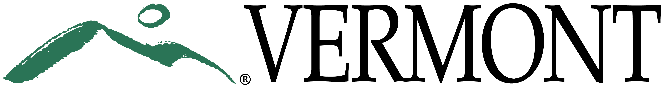 AGENCY OF HUMAN SERVICES – Secretary’s Office280 State Drive 		 	[phone]	802-241-0440Waterbury, VT 05671					https://humanservices.vermont.gov/ SEALED BIDREQUEST FOR PROPOSALCOVID-19 Vaccination Clinic SupportISSUE DATE	January 8, 2021QUESTIONS DUE   	January 13, 2021 – 12:01 PM (EST)RFP RESPONSES DUE BY	January 19, 2021 – 4:30 PM (EST)PLEASE BE ADVISED THAT ALL NOTIFICATIONS, RELEASES, AND ADDENDUMS ASSOCIATED WITH THIS RFP WILL BE POSTED AT:http://www.bgs.state.vt.us/pca/bids/bids.phpTHE STATE WILL MAKE NO ATTEMPT TO CONTACT INTERESTED PARTIES WITH UPDATED INFORMATION.   IT IS THE RESPONSIBILITY OF EACH BIDDER TO PERIODICALLY CHECK THE ABOVE WEBPAGEFOR ANY AND ALL NOTIFICATIONS, RELEASES AND ADDENDUMS ASSOCIATED WITH THIS RFP. STATE CONTACT: 			Diane T. IrishTELEPHONE:				(802) 585-5125E-MAIL:		 		Diane.Irish@vermont.gov OVERVIEW:SCOPE AND BACKGROUND: Through this Request for Proposal (RFP) the Agency of Human Services Secretary’s Office (hereinafter the “State”) is seeking to establish contracts with one or more companies that can provide COVID-19 Vaccination Clinic Support.  CONTRACT PERIOD: Contracts arising from this RFP will be for a period of one year with an option to renew for up to two additional six-month periods. The State anticipates the start date will be February 1, 2021.SINGLE POINT OF CONTACT: All communications concerning this RFP are to be addressed in writing to the State Contact listed on the front page of this RFP.  Actual or attempted contact with any other individual from the State concerning this RFP is strictly prohibited and may result in disqualification.BIDDERS’ CONFERENCE:  A bidders’ conference will not be held.QUESTION AND ANSWER PERIOD: Any vendor requiring clarification of any section of this RFP or wishing to comment on any requirement of the RFP must submit specific questions in writing no later than the deadline for questions indicated on the first page of this RFP.  Questions may be e-mailed to the point of contact on the front page of this RFP. Questions or comments not raised in writing on or before the last day of the question period are thereafter waived.  At the close of the question period a copy of all questions or comments and the State's responses will be posted on the State’s web site http://www.bgs.state.vt.us/pca/bids/bids.php . Every effort will be made to post this information as soon as possible after the question period ends, contingent on the number and complexity of the questions.CHANGES TO THIS RFP: Any modifications to this RFP will be made in writing by the State through the issuance of an Addendum to this RFP and posted online at http://www.bgs.state.vt.us/pca/bids/bids.php . Verbal instructions or written instructions from any other source are not to be considered.DETAILED REQUIREMENTS/DESIRED OUTCOMES: The State of Vermont seeks proposals to enhance its response to the SARS-CoV-2 (“COVID-19”) pandemic. The successful respondent (“Contractor”) will thoroughly and creatively address the State’s needs at the lowest available cost. Bidders may provide a comprehensive proposal, addressing all of the elements detailed in this Request for Proposal, or may present a solution for specific service (i.e., regional vaccine clinics, support services) only. The State may award all tasks to a single contractor or award multiple contracts to multiple contractors for discrete tasks.All services responsive to this RFP must be provided in a manner that ensures vaccine distribution, administration and related activities are performed in compliance with the federal Public Readiness and Emergency Preparedness Act (PREP Act), as amended, and all other applicable state and federal requirements for such services.Any service that will include the use, creation, storage or transference of Protected Health Information (PHI), as defined by federal law (the Health Insurance Portability and Accountability Act – HIPAA) or other personally identifiable information, must comply with applicable laws and data security standards. Contractor will agree to required terms for HIPAA and data security requirements. See Attachment D (security standards) and Attachment E (State’s Business Associates Agreement).).REQUEST FOR SERVICES – Vaccination ServicesThe immunization of Vermont residents with a safe and effective COVID-19 vaccine is a critical component of the strategy to reduce COVID-19 related illness, hospitalizations, and deaths. The State of Vermont plans to administer 18,000 COVID-19 vaccinations to Vermonters each week, subject to vaccine supplies. As described in further detail, below, this RFP solicits proposals to support existing and planned vaccination efforts by providing: (1) end-to-end management of the COVID-19 vaccination effort, (2) state-wide logistical and staffing support for vaccination efforts, and/or (3) regional (i.e., county-level) support for vaccination clinics, all with strict adherence to safety standards and full data integration into the State’s COVID-19 response system. This additional vaccination capacity will reduce the burden on local health department districts, federally qualified healthcare centers, area hospitals and pharmacies, and other healthcare partners. The State seeks services including: cold chain management of vaccine, establishment and administration of vaccine at community-based clinics, call-center support for vaccine clinic registration, and adherence to state and federal reporting requirements. A successful vaccination services proposal must align with the State COVID-19 Vaccination Plan (attached to this RFP as Appendix 1), be adaptable to the various requirements of each approved vaccine and offer the ability to scale vaccination options up and down as the State adapts to the pandemic and vaccine availability and responds to consumer demand for vaccine. The success of these activities relies upon organization, task management, and data collection. Adherence to timelines, safety protocols, budgets, and data integrity are key. General Vaccination Services RequirementsLocal Vaccination Clinics: Contractor will provide up to five vaccine administration clinics per week in the 12 Vermont Department of Health Districts. Proposals could include establishing and managing clinics in all, some or one District, with preference for more comprehensive proposals. Each vaccination clinic must demonstrate the throughput capacity of at least 300 vaccine doses per day, five times each week. The plan should be scalable to adjust throughput based on vaccine availability, vaccine allocation and regional/District need, as determined by the State.Vaccination Plan: The Contractor(s) selected will be expected to utilize the most recent Vermont Department of Health (VDH) COVID-19 Vaccination Plan, provide services consistent with the protocols listed in the most recent VDH guidance, and adjust operations and vaccination priorities based on directives from VDH, and updates from the federal CDC, and the Advisory Committee on Immunization Practices (ACIP). The State will provide the most current version of the Vermont COVID-19 Vaccination Plan within 24 hours of each update. The State will provide a minimum of one VDH staff member available for consultation with the Contractors, the Contractors’ staff, and any approved subcontractors regarding the administration of the vaccine.Vaccination Clinic Sites: In coordination with the State, the Contractor will identify and secure locations and facilities for community vaccination clinics (“Clinics”) in each VDH District, distributed throughout the state with the goals of having a sufficient number of Clinics within a 30-minute drive for all Vermonters and ensuring necessary access for vulnerable and underserved populations. Clinic sites could include partnering with local healthcare providers (e.g., hospitals or pharmacies). Contractor will subcontract for the use of all such Clinic locations and be liable for any and all use of such locations, and the State will hold no liability arising out of such use.Clinics should provide necessary elements to enable maximum throughput of patients, for example: sufficient parking, ample space for patients to wait physically distanced (pre- and post-vaccination), appropriate air-exchange, emergency ingress/egress, necessary storage for vaccine supplies and PPE.Vaccination Clinic Supplies: The Contractor must supply any necessary PPE or other equipment for safe and approved administration of the vaccine. The State receives vaccines with ancillary supply kits including some personal protective equipment (PPE) for vaccinators and vaccine administration supplies including assorted syringes and needles, which the State will provide to Contractor at the State’s discretion based on priorities in the Vaccination Plan. Contractor(s) must provide all additional equipment and supplies, including all items necessary for approved vaccine transportation and storage (which may involve ultra-cold storage) as required by the manufacturer for effective vaccination administration in anticipation of, or in response to, vaccine and patient volume. All equipment and supplies will be provided at Contractor’s expense. Any equipment acquired by the Contractor for use under the contract will remain property of the Contractor.Contractor will provide necessary logistics to ensure the safe transportation, storage, and administration of the vaccine, based on the type of vaccine and the federal, state and manufacturer requirements.The State maintains a Vaccine Depot to receive, stage, store, and redistribute vaccines across the state. Contractor will coordinate with the State and provide logistical support, at the State’s direction, for distribution and storage of vaccines at Contractor’s Clinics. The State will determine vaccine allocations for each Clinic.Contractor must demonstrate ability to operate Clinics a minimum of five (5) times a week in each Health District, including operating on weekends and holidays, on a schedule directed by the State. Communication Materials: Contractor will print and deliver signage, patient information and other communication materials, including appropriate translation of such materials to ensure accessibility, at the State’s direction, for use at Clinics. Contractor must arrange and provide on-site language interpretation services for Clinics in Chittenden County, and remote interpretation services for all other Clinics in the state, including ASL interpretation.Contractor could propose additional modes of vaccination delivery (e.g., mobile clinics) to meet the needs of statewide vaccination.Staffing: Contractor will arrange for adequate staffing to manage each of the Clinics, determined in consultation with the State, including identifying, screening, hiring and paying such staff. Contractor will be solely responsible for the qualifications and actions of such staff, the compensation of such staff, and for all legal compliance regarding the hiring, supervision, payment and employment of such staff. Contractor will ensure sufficient staffing of vaccination clinics by appropriate healthcare providers—including providing a licensed medical professional to issue the necessary medical order for vaccine administration—as directed by the State or required by federal authorities. This includes any required medical or clinical oversight or supervision of vaccinations. Contractors may engage subcontractors to perform part or all services. If subcontractors will be engaged, Contractors must include a complete list of subcontractors, their addresses, and a description of the work each subcontractor will be performing in the proposal. Registration and Technical SupportContractor will provide an information technology system capable of integrating with the State’s information technology systems, including the State’s registration and event management platform, with the ability for data to flow into and out of the State’s IT structure. Contractor’s system should allow individuals registered for a vaccine appointment with the State to check in at Clinics. Contractor’s system must ensure that, as clinic schedules are updated, the registration system remains current. Contractor will ensure that the IT solution adheres to State of Vermont data security protocols, including the standard terms in Attachment D and Attachment E.As necessary, the IT system will include any patient consent form that conforms with HIPAA and applicable accessibility standards making it easy for patients to interpret and understand.Contractor will provide service level guarantees within industry standards, ensuring maximum up-time for the solution.Any registration or integrated IT system must be able to collect and export necessary data elements from registrants to the State, including, for example, date of birth, health conditions, or type of employment, to facilitate vaccine distribution.Insurance and BillingContractor will provide a solution for appropriately billing health insurance for vaccination, as necessary. This may include: Billing health insurance information through the online registration system and billing insurance first, before billing the State; orCollecting health insurance information through the online registration system and remitting that information to the State so that the State may bill patient insurance.The selected Contractor must follow federal CMS rules as applicable. No one may be turned away from a Clinic due to lack of insurance.Call Center: Contractor will propose a call center to support vaccine administration operations, and respond to public questions about vaccination registration, vaccine administration and/or the State’s response to the pandemic. At a minimum, such call center will:Operate 7-days a week during normal business hours (potentially reduced weekend hours).Receive and respond to roughly 1000-3000 registration-related calls per day with varying technical challenges.Meet and exceed industry standards for customer service metrics and surpass industry standard for caller resolution rate.Work effectively with interpretation services to assist callers with limited English proficiency.Communicate effectively with all State teams involved in the vaccination and registration process, including forwarding issues in a timely manner to the appropriate team.Troubleshoot system-wide technical issues quickly and communicate such issues to relevant State teams.Ensure quality of performance:Wait time of fewer than 4 minutes.Measure and report caller satisfactionContractor must have the ability to scale operations rapidly in response to changing consumer demand, as directed by the State.Vaccination ReportingDaily Reporting Requirements: Contractor(s) will submit daily updates in the Vermont Immunization Registry (IMR), its successor or other data systems as directed by the State, which reflect specific data elements determined by the State, including as examples: the current number of individuals who have received their first dose, number of individuals who have received their second dose (if applicable), number of individuals with scheduled appointments (first and second appointments), vaccine on-hand and vaccine administered; and documentation of quality assurance checks in a format provided by VDH. All information should also be divided by vaccine type or manufacturer.The Contractors must capture various data elements in IMR or its successor through an Electronic Medical Record (EMR). Data elements include but are not limited to patient demographics, vaccine administered code set (CVX), lot number, vaccine expiration date, precautions and contraindications, and additional data requirements set by the CDC and the State.Contractor must have ability to report required vaccination data (approximately 20 data fields submitted via an HL7 message, including patient demographic information such as name, DOB, race, ethnicity, address, sex, occupation, etc. IMR is also able to capture and store detailed vaccine administration information such as CVX, lot number, vaccine expiration date, precautions and contraindications, and additional data requirements set forth by the CDC or the State, including race and ethnicity during the COVID-19 vaccination campaign) to the local and state level jurisdiction every 24 hours.Contractor must provide a process for reporting adverse reactions in the Vaccine Adverse Event Reporting System (VAERS).GENERAL REQUIREMENTS:PRICING: Bidders must price the terms of this solicitation at their best pricing.  Any and all costs that Bidder wishes the State to consider must be submitted for consideration.  If applicable, all equipment pricing is to include F.O.B. delivery to the ordering facility.  No request for extra delivery cost will be honored.  All equipment shall be delivered assembled, serviced, and ready for immediate use, unless otherwise requested by the State.Prices and/or rates shall remain firm for the initial term of the contract.   The pricing policy submitted by Bidder must (i) be clearly structured, accountable, and auditable and (ii) cover the full spectrum of materials and/or services required.Proposals should include price terms demonstrating the best offer, including all costs associated with the services proposed. Pricing could include a per vaccination cost, to include the price of the vaccination supplies (i.e., PPE, ancillary supplies, required transportation and storage equipment) plus the costs associated with the vaccination administration (i.e., costs of staff or locations and other operating costs), or other pricing models. Proposals should also include potential credits or cost reductions for the State for Contractor’s failure to: maintain adequate staffing and required operating hours at locations, meet total vaccination goals, timely reporting, meet established quality standards in responding to call-center calls.STATEMENT OF RIGHTS: The State shall have the authority to evaluate Responses and select the Bidder(s) as may be determined to be in the best interest of the State and consistent with the goals and performance requirements outlined in this RFP. The State of Vermont reserves the right to obtain clarification or additional information necessary to properly evaluate a proposal. Failure of vendor to respond to a request for additional information or clarification could result in rejection of that vendor's proposal. To secure a project that is deemed to be in the best interest of the State, the State reserves the right to accept or reject any and all bids, in whole or in part, with or without cause, and to waive technicalities in submissions. The State also reserves the right to make purchases outside of the awarded contracts where it is deemed in the best interest of the State.Best and Final Offer (BAFO). At any time after submission of Responses and prior to the final selection of Bidder(s) for Contract negotiation or execution, the State may invite Bidder(s) to provide a BAFO. The state reserves the right to request BAFOs from only those Bidders that meet the minimum qualification requirements and/or have not been eliminated from consideration during the evaluation process.Presentation. An in-person or webinar presentation by the Bidder may be required by the State if it will help the State’s evaluation process. The State will factor information presented during presentations into the evaluation. Bidders will be responsible for all costs associated with providing the presentation.WORKER CLASSIFICATION COMPLIANCE REQUIREMENTS: In accordance with Section 32 of The Vermont Recovery and Reinvestment Act of 2009 (Act No. 54), Bidders must comply with the following provisions and requirements.  Self Reporting:  For bid amounts exceeding $250,000.00, Bidder shall complete the appropriate section in the attached Certificate of Compliance for purposes of self-reporting information relating to past violations, convictions, suspensions, and any other information related to past performance relative to coding and classification of workers.  The State is requiring information on any violations that occurred in the previous 12 months.  Subcontractor Reporting: For bid amounts exceeding $250,000.00, Bidders are hereby notified that upon award of contract, and prior to contract execution, the State shall be provided with a list of all proposed subcontractors and subcontractors’ subcontractors, together with the identity of those subcontractors’ workers compensation insurance providers, and additional required or requested information, as applicable, in accordance with Section 32 of The Vermont Recovery and Reinvestment Act of 2009 (Act No. 54).  This requirement does not apply to subcontractors providing supplies only and no labor to the overall contract or project. This list MUST be updated and provided to the State as additional subcontractors are hired.  A sample form is available online at http://bgs.vermont.gov/purchasing-contracting/forms.  The subcontractor reporting form is not required to be submitted with the bid response.EXECUTIVE ORDER 05-16: CLIMATE CHANGE CONSIDERATIONS IN STATE PROCUREMENTS: For bid amounts exceeding $25,000.00 Bidders are requested to complete the Climate Change Considerations in State Procurements Certification, which is included in the Certificate of Compliance for this RFP.  After consideration of all relevant factors, a bidder that demonstrates business practices that promote clean energy and address climate change as identified in the Certification, shall be given favorable consideration in the competitive bidding process.  Such favorable consideration shall be consistent with and not supersede any preference given to resident bidders of the State and/or products raised or manufactured in the State, as explained in the Method of Award section.  But, such favorable consideration shall not be employed if prohibited by law or other relevant authority or agreement.METHOD OF AWARD:  Awards will be made in the best interest of the State.  The State may award one or more contracts and reserves the right to make additional awards to other compliant bidders at any time if such award is deemed to be in the best interest of the State.  All other considerations being equal, preference will be given first to resident bidders of the state and/or to products raised or manufactured in the state, and then to bidders who have practices that promote clean energy and address climate change, as identified in the applicable Certificate of Compliance.Evaluation Criteria:  Consideration shall be given to the Bidder’s project approach and methodology, qualifications and experience, ability to provide the services within the defined timeline, cost, and/or success in completing similar projects, as applicable, and to the extent specified below.CONTRACT NEGOTIATION: Upon completion of the evaluation process, the State may select one or more Vendors with which to negotiate a contract, based on the evaluation findings and other criteria deemed relevant for ensuring that the decision made is in the best interest of the State. In the event State is not successful in negotiating a contract with a selected Vendor, the State reserves the option of negotiating with another Vendor, or to end the proposal process entirely.COST OF PREPARATION:  Bidder shall be solely responsible for all expenses incurred in the preparation of a response to this RFP and shall be responsible for all expenses associated with any presentations or demonstrations associated with this request and/or any proposals made. CONTRACT TERMS: The selected bidder(s) will be expected to sign a contract with the State, including the Standard Contract Form and Attachment C as attached to this RFP for reference.  If IT Attachment D is included in this RFP, terms may be modified based upon the solution proposed by the Bidder, subject to approval by the Agency of Digital Services.  Business Registration. To be awarded a contract by the State of Vermont a vendor (except an individual doing business in his/her own name) must be registered with the Vermont Secretary of State’s office http://www.sec.state.vt.us/tutor/dobiz/forms/fcregist.htm and must obtain a Contractor’s Business Account Number issued by the Vermont Department of Taxes http://tax.vermont.gov/ .The contract will obligate the bidder to provide the services and/or products identified in its bid, at the prices listed.Payment Terms. All invoices are to be rendered by the Contractor on the vendor's standard billhead and forwarded directly to the institution or agency ordering materials or services and shall specify the address to which payments will be sent.  Payment terms are Net 30 days from receipt of an error-free invoice with all applicable supporting documentation.  Percentage discounts may be offered for prompt payments of invoices; however, such discounts must be in effect for a period of 30 days or more in order to be considered in making awards.Quality. If applicable, all products provided under a contract with the State will be new and unused, unless otherwise stated.  Factory seconds or remanufactured products will not be accepted unless specifically requested by the purchasing agency.  All products provided by the contractor must meet all federal, state, and local standards for quality and safety requirements.  Products not meeting these standards will be deemed unacceptable and returned to the contractor for credit at no charge to the State.CONTENT AND FORMAT OF RESPONSES: The content and format requirements listed below are the minimum requirements for State evaluation.  These requirements are not intended to limit the content of a Bidder’s proposal. Bidders may include additional information or offer alternative solutions for the State’s consideration.  However, the State discourages overly lengthy and costly proposals, and Bidders are advised to include only such information in their response as may be relevant to the requirements of this RFP.The bid should include a Cover Letter and Technical Response and Price Schedule.COVER LETTER: Confidentiality.  To the extent your bid contains information you consider to be proprietary and confidential, you must comply with the following requirements concerning the contents of your cover letter and the submission of a redacted copy of your bid (or affected portions thereof).All responses to this RFP will become part of the contract file and will become a matter of public record under the State’s Public Records Act, 1 V.S.A. § 315 et seq. (the “Public Records Act”). If your response must include material that you consider to be proprietary and confidential under the Public Records Act, your cover letter must clearly identify each page or section of your response that you consider proprietary and confidential. Your cover letter must also include a written explanation for each marked section explaining why such material should be considered exempt from public disclosure in the event of a public records request, pursuant to 1 V.S.A. § 317(c), including the prospective harm to the competitive position of the bidder if the identified material were to be released. Additionally, you must include a redacted copy of your response for portions that are considered proprietary and confidential. Redactions must be limited so that the reviewer may understand the nature of the information being withheld. It is typically inappropriate to redact entire pages, or to redact the titles/captions of tables and figures. Under no circumstances may your entire response be marked confidential, and the State reserves the right to disqualify responses so marked.Exceptions to Contract Terms and Conditions.  If a Bidder wishes to propose an exception to any terms and conditions set forth in the Standard Contract Form and its attachments, such exceptions must be included in the cover letter to the RFP response. Failure to note exceptions when responding to the RFP will be deemed to be acceptance of the State contract terms and conditions.  If exceptions are not noted in the response to this RFP but raised during contract negotiations, the State reserves the right to cancel the negotiation if deemed to be in the best interests of the State. Note that exceptions to contract terms may cause rejection of the proposal.TECHNICAL RESPONSE.  In response to this RFP, a Bidder shall:Provide details concerning your form of business organization, company size and resources. Describe your capabilities and particular experience relevant to the RFP requirements.Identify all current or past State projects.Identify the names of all subcontractors you intend to use, the portions of the work the subcontractors will perform, and address the background and experience of the subcontractor(s), as per RFP section 4.3.2 above.REFERENCES.  Provide the names, addresses, and phone numbers of at least three companies with whom you have transacted similar business in the last 12 months.  You must include contact names who can talk knowledgeably about performance.REPORTING REQUIREMENTS:  Provide a sample of any reporting documentation that may be applicable to the Detailed Requirements of this RFP.PRICE SCHEDULE:  Bidders shall submit their pricing information in the Price Schedule attached to the RFP.  CERTIFICATE OF COMPLIANCE:  This form must be completed and submitted as part of the response for the proposal to be considered valid.SUBMISSION INSTRUCTIONS: CLOSING DATE: Bids must be received by the State by the due date specified on the front page of this RFP. Late bids will not be considered. The State may, for cause, issue an addendum to change the date and/or time when bids are due.  If a change is made, the State will inform all bidders by posting at the webpage indicated on the front page of this RFP.There will not be a public bid opening. However, the State will record the name, city and state for any and all bids received by the due date. STATE SECURITY PROCEDURES:  Please be advised extra time will be needed when visiting and/or delivering information to State of Vermont offices.   All individuals visiting State offices must present a valid government issued photo ID when entering the facility. During the pendency of the State emergency relating to Covid-19, State office buildings may be locked or otherwise closed to the publicBID DELIVERY INSTRUCTIONS:  ELECTRONIC: Electronic bids will be accepted. E-MAIL BIDS. Emailed bids will be accepted. Bids will be accepted via email submission to diane.irish@vermont.gov. Bids must consist of a single email with a single, digitally searchable PDF attachment containing all components of the bid. Multiple emails and/or multiple attachments will not be accepted. There is an attachment size limit of 40 MB. It is the Bidder’s responsibility to compress the PDF file containing its bid if necessary, in order to meet this size limitation.BID SUBMISSION CHECKLIST: Required Number of Copies  Cover LetterTechnical ResponseRedacted Technical Response, if applicableReferencesSigned Certificate of ComplianceATTACHMENTS:Certificate of Compliance	Price Schedule Worker Classification Compliance Requirement; Subcontractor Reporting FormStandard State Contract with its associated attachments, including but not limited to, Attachment C: Standard State Provisions for Contracts and Grants (December 15, 2017). RFP/PROJECT:  DATE:  Page 1 of 3CERTIFICATE OF COMPLIANCEFor a bid to be considered valid, this form must be completed in its entirety, executed by a duly authorized representative of the bidder, and submitted as part of the response to the proposal.NON COLLUSION:  Bidder hereby certifies that the prices quoted have been arrived at without collusion and that no prior information concerning these prices has been received from or given to a competitive company.  If there is sufficient evidence to warrant investigation of the bid/contract process by the Office of the Attorney General, bidder understands that this paragraph might be used as a basis for litigation.CONTRACT TERMS:  Bidder hereby acknowledges that is has read, understands and agrees to the terms of this RFP, including Attachment C: Standard State Contract Provisions, and any other contract attachments included with this RFP.FORM OF PAYMENT:  Does Bidder accept the Visa Purchasing Card as a form of payment?  ____ Yes ____ NoWorker Classification Compliance Requirement:  In accordance with Section 32 of The Vermont Recovery and Reinvestment Act of 2009 (Act No. 54), the following provisions and requirements apply to Bidder when the amount of its bid exceeds $250,000.00.Self-Reporting.  Bidder hereby self-reports the following information relating to past violations, convictions, suspensions, and any other information related to past performance relative to coding and classification of workers, that occurred in the previous 12 months.Subcontractor Reporting.  Bidder hereby acknowledges and agrees that if it is a successful bidder, prior to execution of any contract resulting from this RFP, Bidder will provide to the State a list of all proposed subcontractors and subcontractors’ subcontractors, together with the identity of those subcontractors’ workers compensation insurance providers, and additional required or requested information, as applicable, in accordance with Section 32 of The Vermont Recovery and Reinvestment Act of 2009 (Act No. 54), and Bidder will provide any update of such list to the State as additional subcontractors are hired.    Bidder further acknowledges and agrees that the failure to submit subcontractor reporting in accordance with Section 32 of The Vermont Recovery and Reinvestment Act of 2009 (Act No. 54) will constitute non-compliance and may result in cancellation of contract and/or restriction from bidding on future state contracts.RFP/PROJECT:  DATE: Page 2 of 3 Executive Order 05 – 16: Climate Change Considerations in State Procurements CertificationBidder certifies to the following (Bidder may attach any desired explanation or substantiation. Please also note that Bidder may be asked to provide documentation for any applicable claims):Bidder owns, leases or utilizes, for business purposes, space that has received: Energy Star® CertificationLEED®, Green Globes®, or Living Buildings Challenge℠ CertificationOther internationally recognized building certification:____________________________________________________________________________2.	Bidder has received incentives or rebates from an Energy Efficiency Utility or Energy Efficiency Program in the last five years for energy efficient improvements made at bidder’s place of business. Please explain:_____________________________________________________________________________3. 	Please Check all that apply: Bidder can claim on-site renewable power or anaerobic-digester power (“cow-power”). Or bidder consumes renewable electricity through voluntary purchase or offset, provided no such claimed power can be double-claimed by another party. Bidder uses renewable biomass or bio-fuel for the purposes of thermal (heat) energy at its place of business.Bidder’s heating system has modern, high-efficiency units (boilers, furnaces, stoves, etc.), having reduced emissions of particulate matter and other air pollutants.Bidder tracks its energy consumption and harmful greenhouse gas emissions. What tool is used to do this? _____________________Bidder promotes the use of plug-in electric vehicles by providing electric vehicle charging, electric fleet vehicles, preferred parking, designated parking, purchase or lease incentives, etc..Bidder offers employees an option for a fossil fuel divestment retirement account. Bidder offers products or services that reduce waste, conserve water, or promote energy efficiency and conservation. Please explain:________________________________________________________________________________________________________________________________________________________Please list any additional practices that promote clean energy and take action to address climate change: _________________________________________________________________________________________________________________________________________________________             _____________________________________________________________________________RFP/PROJECT:  DATE: Page 3 of 3 Acknowledge receipt of the following Addenda:	Addendum No.:				Dated:					Addendum No.:				Dated:					Addendum No.:				Dated:				Bidder Name:  						Contact Name:  				Address:  						Fax Number: 												Telephone:  					 							E-Mail: 						    By: 							Name: 							Signature of Bidder (or Representative)			(Type or Print)END OF CERTIFICATE OF COMPLIANCERFP/PROJECT:  DATE:  Subcontractor Reporting FormThis form must be completed in its entirety and submitted prior to contract execution and updated as necessary and provided to the State as additional subcontractors are hired.The Department of Buildings and General Services in accordance with Act 54, Section 32 of the Acts of 2009 and for total project costs exceeding $250,000.00 requires bidders to comply with the following provisions and requirements.  Contractor is required to provide a list of subcontractors on the job along with lists of subcontractor’s subcontractors and by whom those subcontractors are insured for workers’ compensation purposes.   Include additional pages if necessary.  This is not a requirement for subcontractor’s providing supplies only and no labor to the overall contract or project. Date: 			Name of Company:  					Contact Name:  					Address: 						Title: 														Phone Number:  					E-mail: 							Fax Number: 										By: 							Name: 							Failure to adhere to Act 54, Section 32 of the Acts of 2009 and submit Subcontractor Reporting:  Worker Classification Compliance Requirement will constitute non-compliance and may result in cancellation of contract and/or forfeiture of future bidding privileges until resolved. Send Completed Form to:	Office of Purchasing & Contracting				109 State StreetMontpelier, VT 05609-3001STANDARD CONTRACT FOR SERVICES1. Parties. This is a contract for services between the State of Vermont, _____________ (hereinafter called “State”), and _____________, with a principal place of business in _____________, (hereinafter called “Contractor”). Contractor’s form of business organization is _____________. It is Contractor’s responsibility to contact the Vermont Department of Taxes to determine if, by law, Contractor is required to have a Vermont Department of Taxes Business Account Number. 2. Subject Matter. The subject matter of this contract is services generally on the subject of _____________. Detailed services to be provided by Contractor are described in Attachment A. 3. Maximum Amount. In consideration of the services to be performed by Contractor, the State agrees to pay Contractor, in accordance with the payment provisions specified in Attachment B, a sum not to exceed $________.00. 4. Contract Term. The period of Contractor’s performance shall begin on _____________, 20__ and end on _____________, 20__.5. Prior Approvals. This Contract shall not be binding unless and until all requisite prior approvals have been obtained in accordance with current State law, bulletins, and interpretations. 6. Amendment.  No changes, modifications, or amendments in the terms and conditions of this contract shall be effective unless reduced to writing, numbered and signed by the duly authorized representative of the State and Contractor. 7. Termination for Convenience. This contract may be terminated by the State at any time by giving written notice at least thirty (30) days in advance. In such event, Contractor shall be paid under the terms of this contract for all services provided to and accepted by the State prior to the effective date of termination.8. Attachments.  This contract consists of ___ pages including the following attachments which are incorporated herein: Attachment A - Statement of WorkAttachment B - Payment Provisions Attachment C – “Standard State Provisions for Contracts and Grants” a preprinted form (revision date 12/15/2017)Attachment D - Other Provisions (if any)Additional attachments may be lettered as necessary9. Order of Precedence.  Any ambiguity, conflict or inconsistency between the documents comprising this contract shall be resolved according to the following order of precedence:Standard ContractAttachment D (if applicable)Attachment C (Standard State Provisions for Contracts and Grants)Attachment AAttachment B List other attachments, if any, in order of precedence WE THE UNDERSIGNED PARTIES AGREE TO BE BOUND BY THIS CONTRACT By the State of Vermont:				By the Contractor:Date: 					 		Date: 					 Signature: 						Signature: 				Name: 							Name: 					Title: 							Title: 					ATTACHMENT A – STATEMENT OF WORKThe Contractor shall: __________DELETE THESE INSTRUCTIONS All State contracts must describe the work to be performed in clear, concise and complete statements. Attachment A of the Standard State Contract should be used to detail the work to be performed or products to be delivered by the contractor. A well written description will include the schedule for performance, identification of project deliverables, deliverable milestones, and standards by which the contractor’s performance will be measured. This description of the work may also be referred to as the Statement of Work, Specifications of Work, or Subject Matter. Please refer to Appendix II for further guidance. The deliverables and milestones should be used to inform the payment terms in Attachment B. Attaching RFPs and RFP responses to contracts is not permitted. RFP responses can be long and complicated and may include both unnecessary information and introduce internally inconsistent terms within the contract.The level of required contract compliance monitoring, if applicable, should be based on the assessment of the risk for delay or failure to deliver the services. In assessing the risk, agencies should consider factors such as: amount of funds involved; contract duration; contract complexity; history of the Contractor with State government; amount of subcontracting involved; and other relevant issues. Whether or not liquidated damages, service credits and/or retainage are part of the contract, the document should include a section that describes specifically how the Agency will monitor the contract for compliance.Types of compliance monitoring processes and steps may include: (i) periodic contractor reports; (ii) invoice reviews; (iii) on-site visits; (iv) scheduled meetings; (v) audits; (vi) independent performance reviews; (vii) surveys of users/clients; and (viii) post-contract audit or review. This section may also describe a process for identification, discussion, and resolution of disputes between the Contractor and the State, both during the contract duration and after expiration.NOTE: Additional guidance for drafting Attachment A is provided in Bulletin 3.5, Appendix II ATTACHMENT B – PAYMENT PROVISIONSThe maximum dollar amount payable under this contract is not intended as any form of a guaranteed amount. The Contractor will be paid for products or services actually delivered or performed, as specified in Attachment A, up to the maximum allowable amount specified on page 1 of this contract. Prior to commencement of work and release of any payments, Contractor shall submit to the State:a certificate of insurance consistent with the requirements set forth in Attachment C, Section 8 (Insurance), and with any additional requirements for insurance as may be set forth elsewhere in this contract; anda current IRS Form W-9 (signed within the last six months).Payment terms are Net 30 days from the date the State receives an error-free invoice with all necessary and complete supporting documentation. Contractor shall submit detailed invoices itemizing all work performed during the invoice period, including the dates of service, rates of pay, hours of work performed, and any other information and/or documentation appropriate and sufficient to substantiate the amount invoiced for payment by the State.  All invoices must include the Contract # for this contract.Contractor shall submit invoices to the State in accordance with the schedule set forth in this Attachment B.  Unless a more particular schedule is provided herein, invoices shall be submitted not more frequently than monthly.  Invoices shall be submitted to the State at the following address: ________________The payment schedule for delivered products, or rates for services performed, and any additional reimbursements, are as follows: _____________DELETE THESE INSTRUCTIONS The above language up through section 5 is standard and should be included in all services contracts.  Section 6 is merely a prompt for completion of the particular payment terms necessary to the contract, such as the schedule and/or rates of pay. Sample language is provided below, if helpful, but there is no required format.  	TIME/MATERIALS: If payment will be based upon time and materials, specify the frequency of invoicing and the rate of payment.  For example:Contractor shall be paid $50.00 per hour for work performed under this Contract, and shall submit invoices to the State not more frequently than monthly. FIXED PRICE/DELIVERABLES: If payments are fixed price, specify an invoice schedule that corresponds to completion of the deliverables or phases of work described in Attachment A.  For example:Contractor shall submit invoices to the State in accordance with the following schedule:Deliverable						Invoice AmountPhase 1 completed by May 1, 2015			$5,000.00Phase 2 completed by July 1, 2015			$5,000.00Submit Final Report by August 31, 2015		$8,000.00ATTACHMENT C: STANDARD STATE PROVISIONSFOR CONTRACTS AND GRANTSRevised December 15, 2017“Attachment C: Standard State Provisions for Contracts and Grants” (revision version dated December 15, 2017) constitutes part of this Agreement and is hereby incorporated by reference as if fully set forth herein and shall apply to the purchase of all goods and/or services by the State under this Agreement. A copy of this document is available online at: https://bgs.vermont.gov/purchasing-contracting/forms.ATTACHMENT DINFORMATION TECHNOLOGY SYSTEM IMPLEMENTATIONTERMS AND CONDITIONS (rev. 3/08/19)MODIFICATIONS TO CONTRACTOR DOCUMENTSThe parties specifically agree that the Contractor Documents are hereby modified and superseded by Attachment C and this Attachment D. “Contractor Documents” shall mean one or more document, agreement or other instrument required by Contractor in connection with the performance of the products and services being purchased by the State, regardless of format, including the license agreement, end user license agreement or similar document, any hyperlinks to documents contained in the Contractor Documents, agreement or other instrument and any other paper or “shrinkwrap,” “clickwrap,” “browsewrap” or other electronic version thereof.NO SUBSEQUENT, UNILATERAL MODIFICATION OF TERMS BY CONTRACTORNotwithstanding any other provision or other unilateral license terms which may be issued by Contractor during the Term of this Contract, and irrespective of whether any such provisions have been proposed prior to or after the issuance of an order for the products and services being purchased by the State, as applicable, the components of which are licensed under the Contractor Documents, or the fact that such other agreement may be affixed to or accompany the products and services being purchased by the State, as applicable, upon delivery, the terms and conditions set forth herein shall supersede and govern licensing and delivery of all products and services hereunder. TERM OF CONTRACTOR’S DOCUMENTS; PAYMENT TERMSContractor acknowledges and agrees that, to the extent a Contractor Document provides for alternate term or termination provisions, including automatic renewals, such sections shall be waived and shall have no force and effect.  All Contractor Documents shall run concurrently with the term of this Contract; provided, however, to the extent the State has purchased a perpetual license to use the Contractor’s software, hardware or other services, such license shall remain in place unless expressly terminated in accordance with the terms of this Contract.  Contractor acknowledges and agrees that, to the extent a Contractor Document provides for payment terms which differ from the payment terms set forth in Attachment B, such sections shall be waived and shall have no force and effect and the terms in Attachment B shall govern.  OWNERSHIP AND LICENSE IN DELIVERABLESContractor Intellectual Property. Contractor shall retain all right, title and interest in and to any work, ideas, inventions, discoveries, tools, methodology, computer programs, processes and improvements and any other intellectual property, tangible or intangible, that has been created by Contractor prior to entering into this Contract (“Contractor Intellectual Property”).  Should the State require a license for the use of Contractor Intellectual Property in connection with the development or use of the items that Contractor is required to deliver to the State under this Contract, including Work Product (“Deliverables”), the Contractor shall grant the State a royalty-free license for such development and use.  For the avoidance of doubt, Work Product shall not be deemed to include Contractor Intellectual Property, provided the State shall be granted an irrevocable, perpetual, non-exclusive royalty-free license to use any such Contractor Intellectual Property that is incorporated into Work Product.4.2	State Intellectual Property. The State shall retain all right, title and interest in and to (i) all content and all property, data and information furnished by or on behalf of the State or any agency, commission or board thereof, and to all information that is created under this Contract, including, but not limited to, all data that is generated under this Contract as a result of the use by Contractor, the State or any third party of any technology systems or knowledge bases that are developed for the State and used by Contractor hereunder, and all other rights, tangible or intangible; and (ii) all State trademarks, trade names, logos and other State identifiers, Internet uniform resource locators, State user name or names, Internet addresses and e-mail addresses obtained or developed pursuant to this Contract (collectively, “State Intellectual Property”). Contractor may not use State Intellectual Property for any purpose other than as specified in this Contract. Upon expiration or termination of this Contract, Contractor shall return or destroy all State Intellectual Property and all copies thereof, and Contractor shall have no further right or license to such State Intellectual Property. Contractor acquires no rights or licenses, including, without limitation, intellectual property rights or licenses, to use State Intellectual Property for its own purposes.  In no event shall the Contractor claim any security interest in State Intellectual Property.4.3	Work Product. All Work Product shall belong exclusively to the State, with the State having the sole and exclusive right to apply for, obtain, register, hold and renew, in its own name and/or for its own benefit, all patents and copyrights, and all applications and registrations, renewals and continuations thereof and/or any and all other appropriate protection. To the extent exclusive title and/or complete and exclusive ownership rights in and to any Work Product may not originally vest in the State by operation of law or otherwise as contemplated hereunder, Contractor shall immediately upon request, unconditionally and irrevocably assign, transfer and convey to the State all right, title and interest therein.  “Work Product” means any tangible or intangible ideas, inventions, improvements, modifications, discoveries, development, customization, configuration, methodologies or processes, designs, models, drawings, photographs, reports, formulas, algorithms, patterns, devices, compilations, databases, computer programs, work of authorship, specifications, operating instructions, procedures manuals or other documentation, technique, know-how, secret, or intellectual property right whatsoever or any interest therein (whether patentable or not patentable or registerable under copyright or similar statutes or subject to analogous protection), that is specifically made, conceived, discovered or reduced to practice by Contractor, either solely or jointly with others, pursuant to this Contract. Work Product does not include Contractor Intellectual Property or third party intellectual property.To the extent delivered under this Contract, upon full payment to Contractor in accordance with Attachment B, and subject to the terms and conditions contained herein, Contractor hereby (i) assigns to State all rights in and to all Deliverables, except to the extent they include any Contractor Intellectual Property; and (ii) grants to State a perpetual, non-exclusive, irrevocable, royalty-free license to use for State’s internal business purposes, any Contractor Intellectual Property included in the Deliverables in connection with its use of the Deliverables and, subject to the State’s obligations with respect to Confidential Information, authorize others to do the same on the State’s behalf. Except for the foregoing license grant, Contractor or its licensors retain all rights in and to all Contractor Intellectual Property.  The Contractor shall not sell or copyright a Deliverable without explicit permission from the State.If the Contractor is operating a system or application on behalf of the State of Vermont, then the Contractor shall not make information entered into the system or application available for uses by any other party than the State of Vermont, without prior authorization by the State. Nothing herein shall entitle the State to pre-existing Contractor Intellectual Property or Contractor Intellectual Property developed outside of this Contract with no assistance from State. CONFIDENTIALITY AND NON-DISCLOSURE; SECURITY BREACH REPORTINGFor purposes of this Contract, confidential information will not include information or material which (a) enters the public domain (other than as a result of a breach of this Contract); (b) was in the receiving party’s possession prior to its receipt from the disclosing party; (c) is independently developed by the receiving party without the use of confidential information; (d) is obtained by the receiving party from a third party under no obligation of confidentiality to the disclosing party; or (e) is not exempt from disclosure under applicable State law.Confidentiality of Contractor Information.  The Contractor acknowledges and agrees that this Contract and any and all Contractor information obtained by the State in connection with this Contract are subject to the State of Vermont Access to Public Records Act, 1 V.S.A. § 315 et seq.  The State will not disclose information for which a reasonable claim of exemption can be made pursuant to 1 V.S.A. § 317(c), including, but not limited to, trade secrets, proprietary information or financial information, including any formulae, plan, pattern, process, tool, mechanism, compound, procedure, production data, or compilation of information which is not patented, which is known only to the Contractor, and which gives the Contractor an opportunity to obtain business advantage over competitors who do not know it or use it.The State shall immediately notify Contractor of any request made under the Access to Public Records Act, or any request or demand by any court, governmental agency or other person asserting a demand or request for Contractor information.  Contractor may, in its discretion, seek an appropriate protective order, or otherwise defend any right it may have to maintain the confidentiality of such information under applicable State law within three business days of the State’s receipt of any such request.  Contractor agrees that it will not make any claim against the State if the State makes available to the public any information in accordance with the Access to Public Records Act or in response to a binding order from a court or governmental body or agency compelling its production.  Contractor shall indemnify the State for any costs or expenses incurred by the State, including, but not limited to, attorneys’ fees awarded in accordance with 1 V.S.A. § 320, in connection with any action brought in connection with Contractor’s attempts to prevent or unreasonably delay public disclosure of Contractor’s information if a final decision of a court of competent jurisdiction determines that the State improperly withheld such information and that the improper withholding was based on Contractor’s attempts to prevent public disclosure of Contractor’s information.The State agrees that (a) it will use the Contractor information only as may be necessary in the course of performing duties, receiving services or exercising rights under this Contract; (b) it will provide at a minimum the same care to avoid disclosure or unauthorized use of Contractor information as it provides to protect its own similar confidential and proprietary information; (c) except as required by the Access to Records Act, it will not disclose such information orally or in writing to any third party unless that third party is subject to a written confidentiality agreement that contains restrictions and safeguards at least as restrictive as those contained in this Contract; (d) it will take all reasonable precautions to protect the Contractor’s information; and (e) it will not otherwise appropriate such information to its own use or to the use of any other person or entity.Contractor may affix an appropriate legend to Contractor information that is provided under this Contract to reflect the Contractor’s determination that any such information is a trade secret, proprietary information or financial information at time of delivery or disclosure.Confidentiality of State Information.  In performance of this Contract, and any exhibit or schedule hereunder, the Contractor acknowledges that certain State Data (as defined below), to which the Contractor may have access may contain individual federal tax information, personal protected health information and other individually identifiable information protected by State or federal law or otherwise exempt from disclosure under the State of Vermont Access to Public Records Act, 1 V.S.A. § 315 et seq. (“State Data”).  In addition to the provisions of this Section, the Contractor shall comply with the requirements set forth in the State’s HIPAA Business Associate Agreement attached to this Contract as Attachment E.  State Data shall not be stored, accessed from, or transferred to any location outside the United States.Unless otherwise instructed by the State, Contractor agrees to keep confidential all State Data.  The Contractor agrees that (a) it will use the State Data  only as may be necessary in the course of performing duties or exercising rights under this Contract; (b) it will provide at a minimum the same care to avoid disclosure or unauthorized use of State Data as it provides to protect its own similar confidential and proprietary information; (c) it will not publish, reproduce, or otherwise divulge any State Data in whole or in part, in any manner or form orally or in writing to any third party unless it has received written approval from the State and that third party is subject to a written confidentiality agreement that contains restrictions and safeguards at least as restrictive as those contained in this Contract; (d) it will take all reasonable precautions to protect the State’s information; and (e) it will not otherwise appropriate such information to its own use or to the use of any other person or entity.  Contractor will take reasonable measures as are necessary to restrict access to State Data in the Contractor’s possession to only those employees on its staff who must have the information on a “need to know” basis.  The Contractor shall not retain any State Data except to the extent required to perform the services under this Contract.Contractor shall not access State user accounts or State Data, except in the course of data center operations, response to service or technical issues, as required by the express terms of this Contract, or at State’s written request.  Contractor may not share State Data with its parent company or other affiliate without State’s express written consent.The Contractor shall promptly notify the State of any request or demand by any court, governmental agency or other person asserting a demand or request for State Data to which the Contractor or any third party hosting service of the Contractor may have access, so that the State may seek an appropriate protective order.  SECURITY OF STATE INFORMATION Security Standards.  To the extent the Contractor or its subcontractors, affiliates or agents handles, collects, stores, disseminates or otherwise deals with State Data, the Contractor represents and warrants that it has implemented and it shall maintain during the term of this Contract the highest industry standard administrative, technical, and physical safeguards and controls consistent with NIST Special Publication 800-53 (version 4 or higher) and Federal Information Processing Standards Publication 200 and designed to (i) ensure the security and confidentiality of State Data; (ii) protect against any anticipated security threats or hazards to the security or integrity of  the State Data; and (iii) protect against unauthorized access to or use of State Data.  Such measures shall include at a minimum: (1) access controls on information systems, including controls to authenticate and permit access to State Data only to authorized individuals and controls to prevent the Contractor employees from providing State Data to unauthorized individuals who may seek to obtain this information (whether through fraudulent means or otherwise); (2) industry-standard firewall protection; (3) encryption of electronic State Data while in transit from the Contractor networks to external networks; (4) measures to store in a secure fashion all State Data which shall include, but not be limited to, encryption at rest and multiple levels of authentication; (5) dual control procedures, segregation of duties, and pre-employment criminal background checks for employees with responsibilities for or access to State Data; (6) measures to ensure that the State Data shall not be altered or corrupted without the prior written consent of the State; (7) measures to protect against destruction, loss or damage of State Data due to potential environmental hazards, such as fire and water damage; (8) staff training to implement the information security measures; and (9) monitoring of the security of any portions of the Contractor systems that are used in the provision of the services against intrusion on a twenty-four (24) hour a day basis. Security Breach Notice and Reporting.  The Contractor shall have policies and procedures in place for the effective management of Security Breaches, as defined below, which shall be made available to the State upon request.In addition to the requirements set forth in any applicable Business Associate Agreement as may be attached to this Contract, in the event of any actual security breach or reasonable belief of an actual security breach the Contractor either suffers or learns of that either compromises or could compromise State Data (a “Security Breach”), the Contractor shall notify the State within 24 hours of its discovery.  Contractor shall immediately determine the nature and extent of the Security Breach, contain the incident by stopping the unauthorized practice, recover records, shut down the system that was breached, revoke access and/or correct weaknesses in physical security.  Contractor shall report to the State: (i) the nature of the Security Breach; (ii) the State Data used or disclosed; (iii) who made the unauthorized use or received the unauthorized disclosure; (iv) what the Contractor has done or shall do to mitigate any deleterious effect of the unauthorized use or disclosure; and (v) what corrective action the Contractor has taken or shall take to prevent future similar unauthorized use or disclosure.  The Contractor shall provide such other information, including a written report, as reasonably requested by the State.  Contractor shall analyze and document the incident and provide all notices required by applicable law.In accordance with Section 9 V.S.A. §2435(b)(3), the Contractor shall notify the Office of the Attorney General, or, if applicable, Vermont Department of Financial Regulation (“DFR”), within fourteen (14) business days of the Contractor’s discovery of the Security Breach.  The notice shall provide a preliminary description of the breach.  The foregoing notice requirement shall be included in the subcontracts of any of Contractor’s subcontractors, affiliates or agents which may be “data collectors” hereunder. The Contractor agrees to fully cooperate with the State and assume responsibility at its own expense for the following, to be determined in the sole discretion of the State: (i) notice to affected consumers if the State determines it to be appropriate under the circumstances of any particular Security Breach, in a form recommended by the AGO; and (ii) investigation and remediation associated with a Security Breach, including but not limited to, outside investigation, forensics, counsel, crisis management and credit monitoring, in the sole determination of the State.  The Contractor agrees to comply with all applicable laws, as such laws may be amended from time to time (including, but not limited to, Chapter 62 of Title 9 of the Vermont Statutes and all applicable State and federal laws, rules or regulations) that require notification in the event of unauthorized release of personally-identifiable information or other event requiring notification.  In addition to any other indemnification obligations in this Contract, the Contractor shall fully indemnify and save harmless the State from any costs, loss or damage to the State resulting from a Security Breach or the unauthorized disclosure of State Data by the Contractor, its officers, agents, employees, and subcontractors.Security Policies.  To the extent the Contractor or its subcontractors, affiliates or agents handles, collects, stores, disseminates or otherwise deals with State Data, the Contractor will have an information security policy that protects its systems and processes and media that may contain State Data from internal and external security threats and State Data from unauthorized disclosure, and will have provided a copy of such policy to the State. The Contractor shall provide the State with not less than thirty (30) days advance written notice of any material amendment or modification of such policies.Operations Security.  To the extent the Contractor or its subcontractors, affiliates or agents handles, collects, stores, disseminates or otherwise deals with State Data, the Contractor shall cause an SSAE 18 SOC 2 Type 2 audit report to be conducted annually.  The audit results and the Contractor’s plan for addressing or resolution of the audit results shall be shared with the State within sixty (60) days of the Contractor's receipt of the audit results.  Further, on an annual basis, within 90 days of the end of the Contractor’s fiscal year, the Contractor shall transmit its annual audited financial statements to the State.  Redundant Back-Up. The Contractor shall maintain a fully redundant backup data center geographically separated from its main data center that maintains near realtime replication of data from the main data center. The Contractor’s back-up policies shall be made available to the State upon request.  The Contractor shall provide the State with not less than thirty (30) days advance written notice of any material amendment or modification of such policies.Vulnerability Testing. The Contractor shall run quarterly vulnerability assessments and promptly report results to the State.  Contractor shall remediate all critical issues within 90 days, all medium issues within 120 days and low issues within 180 days.  Contractor shall obtain written State approval for any exceptions. Once remediation is complete, Contractor shall re-perform the test.CONTRACTOR’S REPRESENTATIONS AND WARRANTIESGeneral Representations and Warranties.  The Contractor represents, warrants and covenants that:The Contractor has all requisite power and authority to execute, deliver and perform its obligations under this Contract and the execution, delivery and performance of this Contract by the Contractor has been duly authorized by the Contractor.There is no outstanding litigation, arbitrated matter or other dispute to which the Contractor is a party which, if decided unfavorably to the Contractor, would reasonably be expected to have a material adverse effect on the Contractor’s ability to fulfill its obligations under this Contract.The Contractor will comply with all laws applicable to its performance of the services and otherwise to the Contractor in connection with its obligations under this Contract.The Contractor (a) owns, or has the right to use under valid and enforceable agreements, all intellectual property rights reasonably necessary for and related to delivery of the services and provision of the Deliverables as set forth in this Contract; (b) shall be responsible for and have full authority to license all proprietary and/or third party software modules, including algorithms and protocols, that Contractor incorporates into its product; and (c) none of the Deliverables or other materials or technology provided by the Contractor to the State will infringe upon or misappropriate the intellectual property rights of any third party.The Contractor has adequate resources to fulfill its obligations under this Contract.Neither Contractor nor Contractor’s subcontractors has past state or federal violations, convictions or suspensions relating to miscoding of employees in NCCI job codes for purposes of differentiating between independent contractors and employees.Contractor’s Performance Warranties.  Contractor represents and warrants to the State that:All Deliverables will be free from material errors and shall perform in accordance with the specifications therefor for a period of at least one year. Contractor will provide to the State commercially reasonable continuous and uninterrupted access to the Service, and will not interfere with the State’s access to and use of the Service during the term of this Contract;The Service is compatible with and will operate successfully with any environment (including web browser and operating system) specified by the Contractor in its documentation;Each and all of the services shall be performed in a timely, diligent, professional and skillful manner, in accordance with the highest professional or technical standards applicable to such services, by qualified persons with the technical skills, training and experience to perform such services in the planned environment.  All Deliverables supplied by the Contractor to the State shall be transferred free and clear of any and all restrictions on the conditions of transfer, modification, licensing, sublicensing and free and clear of any and all leins, claims, mortgages, security interests, liabilities and encumbrances or any kind.Any time software is delivered to the State, whether delivered via electronic media or the internet, no portion of such software or the media upon which it is stored or delivered will have any type of software routine or other element which is designed to facilitate unauthorized access to or intrusion upon; or unrequested disabling or erasure of; or unauthorized interference with the operation of any hardware, software, data or peripheral equipment of or utilized by the State.  Without limiting the generality of the foregoing, if the State believes that harmful code may be present in any software delivered hereunder, Contractor will, upon State’s request, provide a new or clean install of the software. Notwithstanding the foregoing, Contractor assumes no responsibility for the State’s negligence or failure to protect data from viruses, or any unintended modification, destruction or disclosure.To the extent Contractor resells commercial hardware or software it purchased from a third party, Contractor will, to the extent it is legally able to do so, pass through any such third party warranties to the State and will reasonably cooperate in enforcing them.  Such warranty pass-through will not relieve the Contractor from Contractor’s warranty obligations set forth herein. Limitation on Disclaimer.  The express warranties set forth in this Contract shall be in lieu of all other warranties, express or implied.Effect of Breach of Warranty.  If, at any time during the term of this Contract, software or the results of Contractor’s work fail to perform according to any warranty of Contractor under this Contract, the State shall promptly notify Contractor in writing of such alleged nonconformance, and Contractor shall, at its own expense and without limiting any other rights or remedies of the State hereunder, re-perform or replace any services that the State has determined to be unsatisfactory in its reasonable discretion.  Alternatively, with State consent, the Contractor may refund of all amounts paid by State for the nonconforming deliverable or servicePROFESSIONAL LIABILITY AND CYBER LIABILITY INSURANCE COVERAGEIn addition to the insurance required in Attachment C to this Contract, before commencing work on this Contract and throughout the term of this Contract, Contractor agrees to procure and maintain (a) Technology Professional Liability insurance for any and all services performed under this Contract, with minimum third party coverage of $3,000,000 per claim, $5,000,000 aggregate; and (b) first party Breach Notification Coverage of not less than $5,000,000.  Before commencing work on this Contract the Contractor must provide certificates of insurance to show that the foregoing minimum coverages are in effect.With respect to the first party Breach Notification Coverage, Contractor shall name the State of Vermont and its officers and employees as additional insureds for liability arising out of this Contract.LIMITATION OF LIABILITY.  CONTRACTOR’S liability for damages to the STATE ARISING OUT OF THE SUBJECT MATTER OF THIS CONTRACT SHALL NOT exceed THREE Times the Maximum amount payable under this contract, or $_______, whichever is greater.  LIMITS OF LIABILITY FOR STATE CLAIMS shall NOT APPLY TO STATE CLAIMS ARISING OUT OF: (A) CONTRACTOR’S OBLIGATION TO INDEMNIFY THE STATE; (B) CONTRACTOR’S CONFIDENTIALITY OBLIGATIONS TO THE STATE; (C) PERSONAL INJURY OR DAMAGE TO REAL OR PERSONAL PROPERTY; (D) CONTRACTOR’S GROSS NEGLIGENCE, FRAUD OR INTENTIONAL MISCONDUCT; OR (E) VIOLATIONS OF THE STATE OF VERMONT FRAUDULENT CLAIMS ACT.  IN NO EVENT SHALL THIS LIMIT OF LIABILITY BE CONSTRUED TO LIMIT CONTRACTOR’S LIABILITY FOR THIRD PARTY CLAIMS AGAINST THE contractOR WHICH MAY ARISE OUT OF CONTRACTOR’S ACTS OR OMISSIONS IN THE PERFORMANCE OF THIS CONTRACT.Neither Party SHALL BE LIABLE TO THE Other FOR ANY INDIRECT, INCIDENTAL OR SPECIAL DAMAGES, DAMAGES WHICH ARE UNFORESEEABLE TO THE PARTIES AT THE TIME OF CONTRACTING, DAMAGES WHICH ARE NOT PROXIMATELY CAUSED BY A PARTY, SUCH AS LOSS OF ANTICIPATED BUSINESS, OR Lost PROFITS, Income, Goodwill, or Revenue IN CONNECTION WITH OR ARISING OUT OF THE SUBJECT MATTER OF THIS CONTRACT.The provisions of this Section shall apply notwithstanding any other provisions of this Contract or any other agreement.  TRADE SECRET, PATENT AND COPYRIGHT INFRINGEMENTThe State shall not be deemed to waive any of its rights or remedies at law or in equity in the event of Contractor’s trade secret, patent and/or copyright infringement.REMEDIES FOR DEFAULT; NO WAIVER OF REMEDIESIn the event either party is in default under this Contract, the non-defaulting party may, at its option, pursue any or all of the remedies available to it under this Contract, including termination for cause, and at law or in equity.No delay or failure to exercise any right, power or remedy accruing to either party upon breach or default by the other under this Contract shall impair any such right, power or remedy, or shall be construed as a waiver of any such right, power or remedy, nor shall any waiver of a single breach or default be deemed a waiver of any subsequent breach or default.  All waivers must be in writing.NO ASSUMPTION OF COSTSAny requirement that the State defend or indemnify Contractor or otherwise be liable for the expenses or reimbursement, including attorneys’ fees, collection costs or license verification costs of Contractor, is hereby deleted from the Contractor Documents.TERMINATIONUpon termination of this Contract for any reason whatsoever, Contractor shall immediately deliver to the State all State information, State Intellectual Property or State Data (including without limitation any Deliverables for which State has made payment in whole or in part) (“State Materials”), that are in the possession or under the control of Contractor in whatever stage of development and form of recordation such State property is expressed or embodied at that time. In the event the Contractor ceases conducting business in the normal course, becomes insolvent, makes a general assignment for the benefit of creditors, suffers or permits the appointment of a receiver for its business or assets or avails itself of or becomes subject to any proceeding under the Federal Bankruptcy Act or any statute of any state relating to insolvency or the protection of rights of creditors, the Contractor shall immediately return all State Materials to State control; including, but not limited to, making all necessary access to applicable remote systems available to the State for purposes of downloading all State Materials.Contractor shall reasonably cooperate with other parties in connection with all services to be delivered under this Contract, including without limitation any successor provider to whom State Materials are to be transferred in connection with termination.   Contractor shall assist the State in exporting and extracting the State Materials, in a format usable without the use of the Services and as agreed to by State, at no additional cost. Any transition services requested by State involving additional knowledge transfer and support may be subject to a contract amendment for a fixed fee or at rates to be mutually agreed upon by the parties.If the State determines in its sole discretion that a documented transition plan is necessary, then no later than sixty (60) days prior to termination, Contractor and the State shall mutually prepare a Transition Plan identifying transition services to be provided. ACCESS TO STATE DATA:   The State may import or export State Materials in part or in whole at its sole discretion at any time (24 hours a day, seven (7) days a week, 365 days a year), during the term of this Contract or for up to [three (3) months] after the Term (so long as the State Materials remain in the Contractor’s possession) without interference from the Contractor in a format usable without the Service and in an agreed-upon file format and medium at no additional cost to the State.  The Contractor must allow the State access to information such as system logs and latency statistics that affect its State Materials and or processes.The Contractor’s policies regarding the retrieval of data upon the termination of services have been made available to the State upon execution of this Contract under separate cover.  The Contractor shall provide the State with not less than thirty (30) days advance written notice of any material amendment or modification of such policies.  AUDIT RIGHTSContractor will maintain and cause its permitted contractors to maintain a complete audit trail of all transactions and activities, financial and non-financial, in connection with this Contract. Contractor will provide to the State, its internal or external auditors, clients, inspectors, regulators and other designated representatives, at reasonable times (and in the case of State or federal regulators, at any time required by such regulators) access to Contractor personnel and to any and all Contractor facilities or where the required information, data and records are maintained, for the purpose of performing audits and inspections (including unannounced and random audits) of Contractor and/or Contractor personnel and/or any or all of the records, data and information applicable to this Contract.  At a minimum, such audits, inspections and access shall be conducted to the extent permitted or required by any laws applicable to the State or Contractor (or such higher or more rigorous standards, if any, as State or Contractor applies to its own similar businesses, operations or activities), to (i) verify the accuracy of charges and invoices; (ii) verify the integrity of State Data and examine the systems that process, store, maintain, support and transmit that data; (iii) examine and verify Contractor’s and/or its permitted contractors’ operations and security procedures and controls; (iv) examine and verify Contractor’s and/or its permitted contractors’ disaster recovery planning and testing, business resumption and continuity planning and testing, contingency arrangements and insurance coverage; and (v) examine Contractor’s and/or its permitted contractors’ performance of the Services including audits of: (1) practices and procedures; (2) systems, communications and information technology; (3) general controls and physical and data/information security practices and procedures; (4) quality initiatives and quality assurance, (5) contingency and continuity planning, disaster recovery and back-up procedures for processes, resources and data; (6) Contractor’s and/or its permitted contractors’ efficiency and costs in performing Services; (7) compliance with the terms of this Contract and applicable laws, and (9) any other matters reasonably requested by the State. Contractor shall provide and cause its permitted contractors to provide full cooperation to such auditors, inspectors, regulators and representatives in connection with audit functions and with regard to examinations by regulatory authorities, including the installation and operation of audit software.DESTRUCTION OF STATE DATAAt any time during the term of this Contract within (i) thirty days of the State’s written request or (ii) [three (3) months] of termination or expiration of this Contract for any reason, and in any event after the State has had an opportunity to export and recover the State Materials, Contractor shall at its own expense securely destroy and erase from all systems it directly or indirectly uses or controls all tangible or intangible forms of the State Materials, in whole or in part, and all copies thereof except such records as are required by law.  The destruction of State Data and State Intellectual Property shall be performed according to National Institute of Standards and Technology (NIST) approved methods.  Contractor shall certify in writing to the State that such State Data has been disposed of securely.  To the extent that any applicable law prevents Contractor from destroying or erasing State Materials as set forth herein, Contractor shall retain, in its then current state, all such State Materials then within its right of control or possession in accordance with the confidentiality, security and other requirements of this Contract, and perform its obligations under this section as soon as such law no longer prevents it from doing so. Further, upon the relocation of State Data, Contractor shall securely dispose of such copies from the former data location and certify in writing to the State that such State Data has been disposed of securely.  Contractor shall comply with all reasonable directions provided by the State with respect to the disposal of State Data.CONTRACTOR BANKRUPTCY. Contractor acknowledges that if Contractor, as a debtor in possession, or a trustee in bankruptcy in a case under Section 365(n) of Title 11, United States Code (the "Bankruptcy Code"), rejects this Contract, the State may elect to retain its rights under this Contract as provided in Section 365(n) of the Bankruptcy Code.  Upon written request of the State to Contractor or the Bankruptcy Trustee, Contractor or such Bankruptcy Trustee shall not interfere with the rights of the State as provided in this Contract, including the right to obtain the State Intellectual Property. SOFTWARE LICENSEE COMPLIANCE REPORT. In lieu of any requirement that may be in a Contractor Document that the State provide the Contractor with access to its System for the purpose of determining State compliance with the terms of the Contractor Document, upon request and not more frequently than annually, the State will provide Contractor with a certified report concerning the State’s use of any software licensed for State use pursuant this Contract.  The parties agree that any non-compliance indicated by the report shall not constitute infringement of the licensor’s intellectual property rights, and that settlement payment mutually agreeable to the parties shall be the exclusive remedy for any such non-compliance.[RESERVED]20.	SOV Cybersecurity Standard 19-01All products and service provided to or for the use of the State under this Contract shall be in compliance with State of Vermont Cybersecurity Standard 19-01, which Contractor acknowledges has been provided to it, and is available on-line at the following URL:https://digitalservices.vermont.gov/cybersecurity/cybersecurity-standards-and-directivesATTACHMENT EBUSINESS ASSOCIATE agreementSOV CONTRACT or/Grantee/business associate:   _____________________________________________________________________________________SOV CONTRACT No. _________     CONTRACT Effective DATE: ____________This Business Associate Agreement (“Agreement”) is entered into by and between the State of Vermont Agency of Human Services, operating by and through its dEPARTMENT OF hEALTH (“Covered Entity”) and Party identified in this Agreement as Contractor or Grantee above (“Business Associate”). This Agreement supplements and is made a part of the contract or grant (“Contract or Grant”) to which it is attached.Covered Entity and Business Associate enter into this Agreement to comply with the standards promulgated under the Health Insurance Portability and Accountability Act of 1996 (“HIPAA”), including the Standards for the Privacy of Individually Identifiable Health Information, at 45 CFR Parts 160 and 164 (“Privacy Rule”), and the Security Standards, at 45 CFR Parts 160 and 164 (“Security Rule”), as amended by Subtitle D of the Health Information Technology for Economic and Clinical Health Act (HITECH), and any associated federal rules and regulations.The parties agree as follows: 1.	Definitions.  All capitalized terms used but not otherwise defined in this Agreement have the meanings set forth in 45 CFR Parts 160 and 164 as amended by HITECH and associated federal rules and regulations. Terms defined in this Agreement are italicized. Unless otherwise specified, when used in this Agreement, defined terms used in the singular shall be understood if appropriate in their context to include the plural when applicable. “Agent” means an Individual acting within the scope of the agency of the Business Associate, in accordance with the Federal common law of agency, as referenced in 45 CFR § 160.402(c) and includes Workforce members and Subcontractors. “Breach” means the acquisition, Access, Use or Disclosure of Protected Health Information (PHI) which compromises the Security or privacy of the PHI, except as excluded in the definition of Breach in 45 CFR § 164.402.  “Business Associate” shall have the meaning given for “Business Associate” in 45 CFR § 160.103 and means Contractor or Grantee and includes its Workforce, Agents and Subcontractors.“Electronic PHI” shall mean PHI created, received, maintained or transmitted electronically in accordance with 45 CFR § 160.103.“Individual” includes a Person who qualifies as a personal representative in accordance with 45 CFR § 164.502(g).  “Protected Health Information” (“PHI”) shall have the meaning given in 45 CFR § 160.103, limited to the PHI created or received by Business Associate from or on behalf of Covered Entity.  “Required by Law” means a mandate contained in law that compels an entity to make a use or disclosure of PHI and that is enforceable in a court of law and shall have the meaning given in 45 CFR § 164.103.“Report” means submissions required by this Agreement as provided in section 2.3.“Security Incident” means the attempted or successful unauthorized Access, Use, Disclosure, modification, or destruction of Information or interference with system operations in an Information System relating to PHI in accordance with 45 CFR § 164.304.   “Services” includes all work performed by the Business Associate for or on behalf of Covered Entity that requires the Use and/or Disclosure of PHI to perform a Business Associate function described in 45 CFR § 160.103.“Subcontractor” means a Person to whom Business Associate delegates a function, activity, or service, other than in the capacity of a member of the workforce of such Business Associate.“Successful Security Incident” shall mean a Security Incident that results in the unauthorized Access, Use, Disclosure, modification, or destruction of information or interference with system operations in an Information System. “Unsuccessful Security Incident” shall mean a Security Incident such as routine occurrences that do not result in unauthorized Access, Use, Disclosure, modification, or destruction of information or interference with system operations in an Information System, such as: (i) unsuccessful attempts to penetrate computer networks or services maintained by Business Associate; and (ii) immaterial incidents such as pings and other broadcast attacks on Business Associate's firewall, port scans, unsuccessful log-on attempts, denials of service and any combination of the above with respect to Business Associate’s Information System.“Targeted Unsuccessful Security Incident” means an Unsuccessful Security Incident that appears to be an attempt to obtain unauthorized Access, Use, Disclosure, modification or destruction of the Covered Entity’s Electronic PHI.2.	Contact Information for Privacy and Security Officers and Reports.2.1 Business Associate shall provide, within ten (10) days of the execution of this Agreement, written notice to the Contract or Grant manager the names and contact information of both the HIPAA Privacy Officer and HIPAA Security Officer of the Business Associate. This information must be updated by Business Associate any time these contacts change.2.2	Covered Entity’s HIPAA Privacy Officer and HIPAA Security Officer contact information is posted at: https://humanservices.vermont.gov/rules-policies/health-insurance-portability-and-accountability-act-hipaa 2.3	Business Associate shall submit all Reports required by this Agreement to the following email address: AHS.PrivacyAndSecurity@vermont.gov3.	Permitted and Required Uses/Disclosures of PHI.  3.1	Subject to the terms in this Agreement, Business Associate may Use or Disclose PHI to perform Services, as specified in the Contract or Grant. Such Uses and Disclosures are limited to the minimum necessary to provide the Services. Business Associate shall not Use or Disclose PHI in any manner that would constitute a violation of the Privacy Rule if Used or Disclosed by Covered Entity in that manner. Business Associate may not Use or Disclose PHI other than as permitted or required by this Agreement or as Required by Law and only in compliance with applicable laws and regulations.3.2	Business Associate may make PHI available to its Workforce, Agent and Subcontractor who need Access to perform Services as permitted by this Agreement, provided that Business Associate makes them aware of the Use and Disclosure restrictions in this Agreement and binds them to comply with such restrictions. 3.3	Business Associate shall be directly liable under HIPAA for impermissible Uses and Disclosures of PHI.4.	Business Activities. Business Associate may Use PHI if necessary for Business Associate’s proper management and administration or to carry out its legal responsibilities. Business Associate may Disclose PHI for Business Associate’s proper management and administration or to carry out its legal responsibilities if a Disclosure is Required by Law or if Business Associate obtains reasonable written assurances via a written agreement from the Person to whom the information is to be Disclosed that such PHI shall remain confidential and be Used or further Disclosed only as Required by Law or for the purpose for which it was Disclosed to the Person, and the Agreement requires the Person to notify Business Associate, within five (5) business days, in writing of any Breach of Unsecured PHI of which it is aware.  Such Uses and Disclosures of PHI must be of the minimum amount necessary to accomplish such purposes.   5.	Electronic PHI Security Rule Obligations.  5.1 With respect to Electronic PHI, Business Associate shall: a) Implement and use Administrative, Physical, and Technical Safeguards in compliance with 45 CFR sections 164.308, 164.310, and 164.312;   b) Identify in writing upon request from Covered Entity all the safeguards that it uses to protect such Electronic PHI;c)  Prior to any Use or Disclosure of Electronic PHI by an Agent or Subcontractor, ensure that any Agent or Subcontractor to whom it provides Electronic PHI agrees in writing to implement and use Administrative, Physical, and Technical Safeguards that reasonably and appropriately protect the Confidentiality, Integrity and Availability of Electronic PHI. The written agreement must identify Covered Entity as a direct and intended third party beneficiary with the right to enforce any breach of the agreement concerning the Use or Disclosure of Electronic PHI, and be provided to Covered Entity upon request;  d) Report in writing to Covered Entity any Successful Security Incident or Targeted Unsuccessful Security Incident as soon as it becomes aware of such incident and in no event later than five (5) business days after such awareness. Such Report shall be timely made notwithstanding the fact that little information may be known at the time of the Report and need only include such information then available;e) Following such Report, provide Covered Entity with the information necessary for Covered Entity to investigate any such incident; and f) Continue to provide to Covered Entity information concerning the incident as it becomes available to it.5.2 	Reporting Unsuccessful Security Incidents. Business Associate shall provide Covered Entity upon written request a Report that: (a) identifies the categories of Unsuccessful Security Incidents; (b) indicates whether Business Associate believes its current defensive security measures are adequate to address all Unsuccessful Security Incidents, given the scope and nature of such attempts; and (c) if the security measures are not adequate, the measures Business Associate will implement to address the security inadequacies.5.3	Business Associate shall comply with any reasonable policies and procedures Covered Entity implements to obtain compliance under the Security Rule.    6.	Reporting and Documenting Breaches.  6.1	Business Associate shall Report to Covered Entity any Breach of Unsecured PHI as soon as it, or any Person to whom PHI is disclosed under this Agreement, becomes aware of any such Breach, and in no event later than five (5) business days after such awareness, except when a law enforcement official determines that a notification would impede a criminal investigation or cause damage to national security. Such Report shall be timely made notwithstanding the fact that little information may be known at the time of the Report and need only include such information then available.6.2	Following the Report described in 6.1, Business Associate shall conduct a risk assessment and provide it to Covered Entity with a summary of the event. Business Associate shall provide Covered Entity with the names of any Individual whose Unsecured PHI has been, or is reasonably believed to have been, the subject of the Breach and any other available information that is required to be given to the affected Individual, as set forth in 45 CFR § 164.404(c). Upon request by Covered Entity, Business Associate shall provide information necessary for Covered Entity to investigate the impermissible Use or Disclosure. Business Associate shall continue to provide to Covered Entity information concerning the Breach as it becomes available. 6.3	When Business Associate determines that an impermissible acquisition, Access, Use or Disclosure of PHI for which it is responsible is not a Breach, and therefore does not necessitate notice to the impacted Individual, it shall document its assessment of risk, conducted as set forth in 45 CFR § 402(2). Business Associate shall make its risk assessment available to Covered Entity upon request. It shall include 1) the name of the person making the assessment, 2) a brief summary of the facts, and 3) a brief statement of the reasons supporting the determination of low probability that the PHI had been compromised.  7.	Mitigation and Corrective Action.  Business Associate shall mitigate, to the extent practicable, any harmful effect that is known to it of an impermissible Use or Disclosure of PHI, even if the impermissible Use or Disclosure does not constitute a Breach. Business Associate shall draft and carry out a plan of corrective action to address any incident of impermissible Use or Disclosure of PHI. Business Associate shall make its mitigation and corrective action plans available to Covered Entity upon request.8.	Providing Notice of Breaches. 8.1	If Covered Entity determines that a Breach of PHI for which Business Associate was responsible, and if requested by Covered Entity, Business Associate shall provide notice to the Individual whose PHI has been the subject of the Breach. When so requested, Business Associate shall consult with Covered Entity about the timeliness, content and method of notice, and shall receive Covered Entity’s approval concerning these elements. Business Associate shall be responsible for the cost of notice and related remedies. 8.2	The notice to affected Individuals shall be provided as soon as reasonably possible and in no case later than sixty (60) calendar days after Business Associate reported the Breach to Covered Entity.8.3	The notice to affected Individuals shall be written in plain language and shall include, to the extent possible: 1) a brief description of what happened; 2) a description of the types of Unsecured PHI that were involved in the Breach; 3) any steps Individuals can take to protect themselves from potential harm resulting from the Breach; 4) a brief description of what the Business Associate is doing to investigate the Breach to mitigate harm to Individuals and to protect against further Breaches; and 5) contact procedures for Individuals to ask questions or obtain additional information, as set forth in 45 CFR § 164.404(c).8.4	Business Associate shall notify Individuals of Breaches as specified in 45 CFR § 164.404(d) (methods of Individual notice).  In addition, when a Breach involves more than 500 residents of Vermont, Business Associate shall, if requested by Covered Entity, notify prominent media outlets serving Vermont, following the requirements set forth in 45 CFR § 164.406.9.	Agreements with Subcontractors. Business Associate shall enter into a Business Associate Agreement with any Subcontractor to whom it provides PHI to require compliance with HIPAA and to ensure Business Associate and Subcontractor comply with the terms and conditions of this Agreement.  Business Associate must enter into such written agreement before any Use by or Disclosure of PHI to such Subcontractor. The written agreement must identify Covered Entity as a direct and intended third party beneficiary with the right to enforce any breach of the agreement concerning the Use or Disclosure of PHI. Business Associate shall provide a copy of the written agreement it enters into with a Subcontractor to Covered Entity upon request. Business Associate may not make any Disclosure of PHI to any Subcontractor without prior written consent of Covered Entity.10.	Access to PHI.  Business Associate shall provide access to PHI in a Designated Record Set to Covered Entity or as directed by Covered Entity to an Individual to meet the requirements under 45 CFR § 164.524. Business Associate shall provide such access in the time and manner reasonably designated by Covered Entity.  Within five (5) business days, Business Associate shall forward to Covered Entity for handling any request for Access to PHI that Business Associate directly receives from an Individual.  11.	Amendment of PHI.  Business Associate shall make any amendments to PHI in a Designated Record Set that Covered Entity directs or agrees to pursuant to 45 CFR § 164.526, whether at the request of Covered Entity or an Individual. Business Associate shall make such amendments in the time and manner reasonably designated by Covered Entity. Within five (5) business days, Business Associate shall forward to Covered Entity for handling any request for amendment to PHI that Business Associate directly receives from an Individual.  12.	Accounting of Disclosures.  Business Associate shall document Disclosures of PHI and all information related to such Disclosures as would be required for Covered Entity to respond to a request by an Individual for an accounting of disclosures of PHI in accordance with 45 CFR § 164.528.  Business Associate shall provide such information to Covered Entity or as directed by Covered Entity to an Individual, to permit Covered Entity to respond to an accounting request.  Business Associate shall provide such information in the time and manner reasonably designated by Covered Entity.  Within five (5) business days, Business Associate shall forward to Covered Entity for handling any accounting request that Business Associate directly receives from an Individual.  13.	Books and Records.  Subject to the attorney-client and other applicable legal privileges,  Business Associate shall make its internal practices, books, and records (including policies and procedures and PHI) relating to the Use and Disclosure of PHI available to the Secretary of Health and Human Services (HHS) in the time and manner designated by the Secretary. Business Associate shall make the same information available to Covered Entity, upon Covered Entity’s request, in the time and manner reasonably designated by Covered Entity so that Covered Entity may determine whether Business Associate is in compliance with this Agreement.14.	Termination.  14.1	This Agreement commences on the Effective Date and shall remain in effect until terminated by Covered Entity or until all the PHI is destroyed or returned to Covered Entity subject to Section 18.8.  14.2	If Business Associate fails to comply with any material term of this Agreement, Covered Entity may provide an opportunity for Business Associate to cure. If Business Associate does not cure within the time specified by Covered Entity or if Covered Entity believes that cure is not reasonably possible, Covered Entity may immediately terminate the Contract or Grant without incurring liability or penalty for such termination. If neither termination nor cure are feasible, Covered Entity shall report the breach to the Secretary of HHS. Covered Entity has the right to seek to cure such failure by Business Associate. Regardless of whether Covered Entity cures, it retains any right or remedy available at law, in equity, or under the Contract or Grant and Business Associate retains its responsibility for such failure.15.	Return/Destruction of PHI.  15.1	Business Associate in connection with the expiration or termination of the Contract or Grant shall return or destroy, at the discretion of the Covered Entity, PHI that Business Associate still maintains in any form or medium (including electronic) within thirty (30) days after such expiration or termination. Business Associate shall not retain any copies of PHI. Business Associate shall certify in writing and report to Covered Entity (1) when all PHI has been returned or destroyed and (2) that Business Associate does not continue to maintain any PHI. Business Associate is to provide this certification during this thirty (30) day period.  15.2	Business Associate shall report to Covered Entity any conditions that Business Associate believes make the return or destruction of PHI infeasible. Business Associate shall extend the protections of this Agreement to such PHI and limit further Uses and Disclosures to those purposes that make the return or destruction infeasible for so long as Business Associate maintains such PHI. 16.	Penalties.  Business Associate understands that: (a) there may be civil or criminal penalties for misuse or misappropriation of PHI and (b) violations of this Agreement may result in notification by Covered Entity to law enforcement officials and regulatory, accreditation, and licensure organizations.  17.	 Training. Business Associate understands its obligation to comply with the law and shall provide appropriate training and education to ensure compliance with this Agreement. If requested by Covered Entity, Business Associate shall participate in Covered Entity’s training regarding the Use, Confidentiality, and Security of PHI; however, participation in such training shall not supplant nor relieve Business Associate of its obligations under this Agreement to independently assure compliance with the law and this Agreement.18.	Miscellaneous.  18.1	In the event of any conflict or inconsistency between the terms of this Agreement and the terms of the Contract or Grant, the terms of this Agreement shall govern with respect to its subject matter.  Otherwise, the terms of the Contract or Grant continue in effect.18.2	Each party shall cooperate with the other party to amend this Agreement from time to time as is necessary for such party to comply with the Privacy Rule, the Security Rule, or any other standards promulgated under HIPAA.  This Agreement may not be amended, except by a writing signed by all parties hereto.18.3	Any ambiguity in this Agreement shall be resolved to permit the parties to comply with the Privacy Rule, Security Rule, or any other standards promulgated under HIPAA.18.4	In addition to applicable Vermont law, the parties shall rely on applicable federal law (e.g., HIPAA, the Privacy Rule, Security Rule, and HITECH) in construing the meaning and effect of this Agreement.  18.5	Business Associate shall not have or claim any ownership of PHI. 18.6	Business Associate shall abide by the terms and conditions of this Agreement with respect to all PHI even if some of that information relates to specific services for which Business Associate may not be a “Business Associate” of Covered Entity under the Privacy Rule. 18.7	Business Associate is prohibited from directly or indirectly receiving any remuneration in exchange for an Individual’s PHI. Business Associate will refrain from marketing activities that would violate HIPAA, including specifically Section 13406 of the HITECH Act. Reports or data containing PHI may not be sold without Covered Entity’s or the affected Individual’s written consent.18.8	The provisions of this Agreement that by their terms encompass continuing rights or responsibilities shall survive the expiration or termination of this Agreement.  For example: (a) the provisions of this Agreement shall continue to apply if Covered Entity determines that it would be infeasible for Business Associate to return or destroy PHI as provided in Section 14.2 and (b) the obligation of Business Associate to provide an accounting of disclosures as set forth in Section 12 survives the expiration or termination of this Agreement with respect to accounting requests, if any, made after such expiration or termination.Rev. 05/22/2020Attachment FAgency of Human Services’ Customary contract/Grant ProvisionsDefinitions: For purposes of this Attachment F, the term “Agreement” shall mean the form of the contract or grant, with all of its parts, into which this Attachment F is incorporated. The meaning of the term “Party” when used in this Attachment F shall mean any named party to this Agreement other than the State of Vermont, the Agency of Human Services (AHS) and any of the departments, boards, offices and business units named in this Agreement.  As such, the term “Party” shall mean, when used in this Attachment F, the Contractor or Grantee with whom the State of Vermont is executing this Agreement.  If Party, when permitted to do so under this Agreement, seeks by way of any subcontract, sub-grant or other form of provider agreement to employ any other person or entity to perform any of the obligations of Party under this Agreement, Party shall be obligated to ensure that all terms of this Attachment F are followed.  As such, the term “Party” as used herein shall also be construed as applicable to, and describing the obligations of, any subcontractor, sub-recipient or sub-grantee of this Agreement.  Any such use or construction of the term “Party” shall not, however, give any subcontractor, sub-recipient or sub-grantee any substantive right in this Agreement without an express written agreement to that effect by the State of Vermont.  Agency of Human Services:  The Agency of Human Services is responsible for overseeing all contracts and grants entered by any of its departments, boards, offices and business units, however denominated.  The Agency of Human Services, through the business office of the Office of the Secretary, and through its Field Services Directors, will share with any named AHS-associated party to this Agreement oversight, monitoring and enforcement responsibilities.  Party agrees to cooperate with both the named AHS-associated party to this contract and with the Agency of Human Services itself with respect to the resolution of any issues relating to the performance and interpretation of this Agreement, payment matters and legal compliance.  Medicaid Program Parties (applicable to any Party providing services and supports paid for under Vermont’s Medicaid program and Vermont’s Global Commitment to Health Waiver):Inspection and Retention of Records: In addition to any other requirement under this Agreement or at law, Party must fulfill all state and federal legal requirements, and will comply with all requests appropriate to enable the Agency of Human Services, the U.S. Department of Health and Human Services (along with its Inspector General and the Centers for Medicare and Medicaid Services), the Comptroller General, the Government Accounting Office, or any of their designees: (i) to evaluate through inspection or other means the quality, appropriateness, and timeliness of services performed under this Agreement; and (ii) to inspect and audit any records, financial data, contracts, computer or other electronic systems of Party relating to the performance of services under Vermont’s Medicaid program and Vermont’s Global Commitment to Health Waiver.  Party will retain for ten years all documents required to be retained pursuant to 42 CFR 438.3(u).Subcontracting for Medicaid Services:  Notwithstanding any permitted subcontracting of services to be performed under this Agreement, Party shall remain responsible for ensuring that this Agreement is fully performed according to its terms, that subcontractor remains in compliance with the terms hereof, and that subcontractor complies with all state and federal laws and regulations relating to the Medicaid program in Vermont.  Subcontracts, and any service provider agreements entered into by Party in connection with the performance of this Agreement, must clearly specify in writing the responsibilities of the subcontractor or other service provider and Party must retain the authority to revoke its subcontract or service provider agreement or to impose other sanctions if the performance of the subcontractor or service provider is inadequate or if its performance deviates from any requirement of this Agreement.  Party shall make available on request all contracts, subcontracts and service provider agreements between the Party, subcontractors and other service providers to the Agency of Human Services and any of its departments as well as to the Center for Medicare and Medicaid Services.Medicaid Notification of Termination Requirements:  Party shall follow the Department of Vermont Health Access Managed-Care-Organization enrollee-notification requirements, to include the requirement that Party provide timely notice of any termination of its practice.  Encounter Data: Party shall provide encounter data to the Agency of Human Services and/or its departments and ensure further that the data and services provided can be linked to and supported by enrollee eligibility files maintained by the State. Federal Medicaid System Security Requirements Compliance: Party shall provide a security plan, risk assessment, and security controls review document within three months of the start date of this Agreement (and update it annually thereafter) in order to support audit compliance with 45 CFR 95.621 subpart F, ADP System Security Requirements and Review Process. Workplace Violence Prevention and Crisis Response (applicable to any Party and any subcontractors and sub-grantees whose employees or other service providers deliver social or mental health services directly to individual recipients of such services):Party shall establish a written workplace violence prevention and crisis response policy meeting the requirements of Act 109 (2016), 33 VSA §8201(b), for the benefit of employees delivering direct social or mental health services.  Party shall, in preparing its policy, consult with the guidelines promulgated by the U.S. Occupational Safety and Health Administration for Preventing Workplace Violence for Healthcare and Social Services Workers, as those guidelines may from time to time be amended.Party, through its violence protection and crisis response committee, shall evaluate the efficacy of its policy, and update the policy as appropriate, at least annually.  The policy and any written evaluations thereof shall be provided to employees delivering direct social or mental health services.Party will ensure that any subcontractor and sub-grantee who hires employees (or contracts with service providers) who deliver social or mental health services directly to individual recipients of such services, complies with all requirements of this Section.Non-Discrimination:Party shall not discriminate, and will prohibit its employees, agents, subcontractors, sub-grantees and other service providers from discrimination, on the basis of age under the Age Discrimination Act of 1975, on the basis of handicap under section 504 of the Rehabilitation Act of 1973, on the basis of sex under Title IX of the Education Amendments of 1972, and on the basis of race, color or national origin under Title VI of the Civil Rights Act of 1964.  Party shall not refuse, withhold from or deny to any person the benefit of services, facilities, goods, privileges, advantages, or benefits of public accommodation on the basis of disability, race, creed, color, national origin, marital status, sex, sexual orientation or gender identity as provided by Title 9 V.S.A. Chapter 139. No person shall on the grounds of religion or on the grounds of sex (including, on the grounds that a woman is pregnant), be excluded from participation in, be denied the benefits of, or be subjected to discrimination, to include sexual harassment, under any program or activity supported by State of Vermont and/or federal funds. Party further shall comply with the non-discrimination requirements of Title VI of the Civil Rights Act of 1964, 42 USC Section 2000d, et seq., and with the federal guidelines promulgated pursuant to Executive Order 13166 of 2000, requiring that contractors and subcontractors receiving federal funds assure that persons with limited English proficiency can meaningfully access services. To the extent Party provides assistance to individuals with limited English proficiency through the use of oral or written translation or interpretive services, such individuals cannot be required to pay for such services.Employees and Independent Contractors:Party agrees that it shall comply with the laws of the State of Vermont with respect to the appropriate classification of its workers and service providers as “employees” and “independent contractors” for all purposes, to include for purposes related to unemployment compensation insurance and workers compensation coverage, and proper payment and reporting of wages.  Party agrees to ensure that all of its subcontractors or sub-grantees also remain in legal compliance as to the appropriate classification of “workers” and “independent contractors” relating to unemployment compensation insurance and workers compensation coverage, and proper payment and reporting of wages.  Party will on request provide to the Agency of Human Services information pertaining to the classification of its employees to include the basis for the classification.  Failure to comply with these obligations may result in termination of this Agreement.Data Protection and Privacy:Protected Health Information: Party shall maintain the privacy and security of all individually identifiable health information acquired by or provided to it as a part of the performance of this Agreement.  Party shall follow federal and state law relating to privacy and security of individually identifiable health information as applicable, including the Health Insurance Portability and Accountability Act (HIPAA) and its federal regulations. Substance Abuse Treatment Information: Substance abuse treatment information shall be maintained in compliance with 42 C.F.R. Part 2 if the Party or subcontractor(s) are Part 2 covered programs, or if substance abuse treatment information is received from a Part 2 covered program by the Party or subcontractor(s).Protection of Personal Information: Party agrees to comply with all applicable state and federal statutes to assure protection and security of personal information, or of any personally identifiable information (PII), including the Security Breach Notice Act, 9 V.S.A. § 2435, the Social Security Number Protection Act, 9 V.S.A. § 2440, the Document Safe Destruction Act, 9 V.S.A. § 2445 and 45 CFR 155.260.  As used here, PII shall include any information, in any medium, including electronic, which can be used to distinguish or trace an individual’s identity, such as his/her name, social security number, biometric records, etc., either alone or when combined with any other personal or identifiable information that is linked or linkable to a specific person, such as date and place or birth, mother’s maiden name, etc.Other Confidential Consumer Information:  Party agrees to comply with the requirements of AHS Rule No. 08-048 concerning access to and uses of personal information relating to any beneficiary or recipient of goods, services or other forms of support.  Party further agrees to comply with any applicable Vermont State Statute and other regulations respecting the right to individual privacy.  Party shall ensure that all of its employees, subcontractors and other service providers performing services under this agreement understand and preserve the sensitive, confidential and non-public nature of information to which they may have access.Data Breaches: Party shall report to AHS, though its Chief Information Officer (CIO), any impermissible use or disclosure that compromises the security, confidentiality or privacy of any form of protected personal information identified above within 24 hours of the discovery of the breach.  Party shall in addition comply with any other data breach notification requirements required under federal or state law.Abuse and Neglect of Children and Vulnerable Adults:Abuse Registry.  Party agrees not to employ any individual, to use any volunteer or other service provider, or to otherwise provide reimbursement to any individual who in the performance of services connected with this agreement provides care, custody, treatment, transportation, or supervision to children or to vulnerable adults if there has been a substantiation of abuse or neglect or exploitation involving that individual. Party is responsible for confirming as to each individual having such contact with children or vulnerable adults the non-existence of a substantiated allegation of abuse, neglect or exploitation by verifying that fact though (a) as to vulnerable adults, the Adult Abuse Registry maintained by the Department of Disabilities, Aging and Independent Living and (b) as to children, the Central Child Protection Registry (unless the Party holds a valid child care license or registration from the Division of Child Development, Department for Children and Families).  See 33 V.S.A. §4919(a)(3) and 33 V.S.A. §6911(c)(3).Reporting of Abuse, Neglect, or Exploitation.  Consistent with provisions of 33 V.S.A. §4913(a) and §6903, Party and any of its agents or employees who, in the performance of services connected with this agreement, (a) is a caregiver or has any other contact with clients and (b) has reasonable cause to believe that a child or vulnerable adult has been abused or neglected as defined in Chapter 49 or abused, neglected, or exploited as defined in Chapter 69 of Title 33 V.S.A. shall: as to children, make a report containing the information required by 33 V.S.A. §4914 to the Commissioner of the Department for Children and Families within 24 hours; or, as to a vulnerable adult, make a report containing the information required by 33 V.S.A. §6904 to the Division of Licensing and Protection at the Department of Disabilities, Aging, and  Independent Living within 48 hours. Party will ensure that its agents or employees receive training on the reporting of abuse or neglect to children and abuse, neglect or exploitation of vulnerable adults. Information Technology Systems:Computing and Communication: Party shall select, in consultation with the Agency of Human Services’ Information Technology unit, one of the approved methods for secure access to the State’s systems and data, if required. Approved methods are based on the type of work performed by the Party as part of this agreement. Options include, but are not limited to: Party’s provision of certified computing equipment, peripherals and mobile devices, on a separate Party’s network with separate internet access. The Agency of Human Services’ accounts may or may not be provided. State supplied and managed equipment and accounts to access state applications and data, including State issued active directory accounts and application specific accounts, which follow the National Institutes of Standards and Technology (NIST) security and the Health Insurance Portability & Accountability Act (HIPAA) standards.Intellectual Property/Work Product Ownership: All data, technical information, materials first gathered, originated, developed, prepared, or obtained as a condition of this agreement and used in the performance of this agreement -- including, but not limited to all reports, surveys, plans, charts, literature, brochures, mailings, recordings (video or audio), pictures, drawings, analyses, graphic representations, software computer programs and accompanying documentation and printouts, notes and memoranda, written procedures and documents, which are prepared for or obtained specifically for this agreement, or are a result of the services required under this grant -- shall be considered "work for hire" and remain the property of the State of Vermont, regardless of the state of completion unless otherwise specified in this agreement. Such items shall be delivered to the State of Vermont upon 30-days notice by the State. With respect to software computer programs and / or source codes first developed for the State, all the work shall be considered "work for hire,” i.e., the State, not the Party (or subcontractor or sub-grantee), shall have full and complete ownership of all software computer programs, documentation and/or source codes developed. 	Party shall not sell or copyright a work product or item produced under this agreement without explicit permission from the State of Vermont.	If Party is operating a system or application on behalf of the State of Vermont, Party shall not make information entered into the system or application available for uses by any other party than the State of Vermont, without prior authorization by the State. Nothing herein shall entitle the State to pre-existing Party’s materials. Party acknowledges and agrees that should this agreement be in support of the State's implementation of the Patient Protection and Affordable Care Act of 2010, Party is subject to the certain property rights provisions of the Code of Federal Regulations and a Grant from the Department of Health and Human Services, Centers for Medicare & Medicaid Services.  Such agreement will be subject to, and incorporates here by reference, 45 CFR 74.36, 45 CFR 92.34 and 45 CFR 95.617 governing rights to intangible property.  Security and Data Transfers: Party shall comply with all applicable State and Agency of Human Services' policies and standards, especially those related to privacy and security. The State will advise the Party of any new policies, procedures, or protocols developed during the term of this agreement as they are issued and will work with the Party to implement any required. Party will ensure the physical and data security associated with computer equipment, including desktops, notebooks, and other portable devices, used in connection with this Agreement. Party will also assure that any media or mechanism used to store or transfer data to or from the State includes industry standard security mechanisms such as continually up-to-date malware protection and encryption. Party will make every reasonable effort to ensure media or data files transferred to the State are virus and spyware free. At the conclusion of this agreement and after successful delivery of the data to the State, Party shall securely delete data (including archival backups) from Party’s equipment that contains individually identifiable records, in accordance with standards adopted by the Agency of Human Services. Party, in the event of a data breach, shall comply with the terms of Section 7 above.Other Provisions:Environmental Tobacco Smoke. Public Law 103-227 (also known as the Pro-Children Act of 1994) and Vermont’s Act 135 (2014) (An act relating to smoking in lodging establishments, hospitals, and childcare facilities, and on State lands) restrict the use of tobacco products in certain settings. Party shall ensure that no person is permitted: (i) to use tobacco products or tobacco substitutes as defined in 7 V.S.A. § 1001 on the premises, both indoor and outdoor, of any licensed child care center or afterschool program at any time; (ii) to use tobacco products or tobacco substitutes on the premises, both indoor and in any outdoor area designated for child care, health or day care services, kindergarten, pre-kindergarten, elementary, or secondary education or library services; and (iii) to use tobacco products or tobacco substitutes on the premises of a licensed or registered family child care home while children are present and in care. Party will refrain from promoting the use of tobacco products for all clients and from making tobacco products available to minors.Failure to comply with the provisions of the federal law may result in the imposition of a civil monetary penalty of up to $1,000 for each violation and/or the imposition of an administrative compliance order on the responsible entity.  The federal Pro-Children Act of 1994, however, does not apply to portions of facilities used for inpatient drug or alcohol treatment; service providers whose sole source of applicable federal funds is Medicare or Medicaid; or facilities where Women, Infants, & Children (WIC) coupons are redeemed.2-1-1 Database: If Party provides health or human services within Vermont, or if Party provides such services near the Vermont border readily accessible to residents of Vermont, Party shall adhere to the "Inclusion/Exclusion" policy of Vermont's United Way/Vermont 211 (Vermont 211), and will provide to Vermont 211 relevant descriptive information regarding its agency, programs and/or contact information as well as accurate and up to date information to its database as requested. The “Inclusion/Exclusion” policy can be found at www.vermont211.org.Voter Registration:  When designated by the Secretary of State, Party agrees to become a voter registration agency as defined by 17 V.S.A. §2103 (41), and to comply with the requirements of state and federal law pertaining to such agencies.Drug Free Workplace Act:  Party will assure a drug-free workplace in accordance with 45 CFR Part 76.Lobbying: No federal funds under this agreement may be used to influence or attempt to influence an officer or employee of any agency, a member of Congress, an officer or employee of Congress, or an employee of a member of Congress in connection with the awarding of any federal contract, continuation, renewal, amendments other than federal appropriated funds.  AHS ATT. F  5/16/2018Attachment GSTATE OF VERMONT- FEDERAL TERMS SUPPLEMENT (Non-Construction)for all Contracts and Purchases of Products and Services Connected with 2020 PandemicBYRD ANTI-LOBBYING AMENDMENT Contractors who apply or bid for an award of $100,000 or more certify that each tier certifies to the tier above that it will not and has not used Federal appropriated funds to pay any person or organization for influencing or attempting to influence an officer or employee of any agency, a Member of Congress, officer or employee of Congress, or an employee of a Member of Congress in connection with obtaining any Federal contract, grant, or any other award covered by 31 U.S.C. § 1352. Each tier shall also disclose any lobbying with non-Federal funds that takes place in connection with obtaining any Federal award. Such disclosures are forwarded from tier to tier, up to the recipient who in turn will forward the certification(s) to the awarding agencyPROCUREMENT OF RECOVERED MATERIALS In the performance of this contract, the Contractor shall make maximum use of products containing recovered materials that are EPA-designated Items unless the products cannot be acquired-Competitively within a time frame providing for compliance with the contract performance schedule;Meeting contract performance requirements; orAt a reasonable priceInformation about this requirement, along with the list of EPA-designated items, is available at the EPA’s Comprehensive Procurement Guidelines web site, https://www.epa.gov/smm/comprehensive-procurement-guideline-cpg-program.The Contractor also agrees to comply with all other applicable requirements of section 6002 of the Solid Waste Disposal Act.CLEAN AIR ACT AND FEDERAL WATER POLLUTION CONTROL ACT The contractor agrees to comply with all applicable standards, orders or regulations issued pursuant to the Clean Air Act, as amended, 42 U.S.C. § 7401 et seq. The contractor agrees to report each violation to the State of Vermont and understands and agrees that the State of Vermont will, in turn, report each violation as required to assure notification to the Federal Emergency Management Agency, and the appropriate Environmental Protection Agency Regional Office. The contractor agrees to include these requirements in each subcontract exceeding $150,000 financed in whole or in part with Federal assistance provided by FEMA. The contractor agrees to comply with all applicable standards, orders, or regulations issued pursuant to the Federal Water Pollution Control Act, as amended, 33 U.S.C. 1251 et seq.The contractor agrees to report each violation to the State of Vermont and understands and agrees that the State of Vermont will, in turn, report each violation as required to assure notification to the Federal Emergency Management Agency, and the appropriate Environmental Protection Agency Regional Office. The contractor agrees to include these requirements in each subcontract exceeding $150,000 financed in whole or in part with Federal assistance provided by FEMA. a. Standard. Non-Federal entities and contractors are subject to the debarment and suspension regulations implementing Executive Order 12549, Debarment and Suspension (1986) and Executive Order 12689, Debarment and Suspension (1989) at 2 C.F.R. Part 180 and the Department of Homeland Security’s regulations at 2 C.F.R. Part 3000 (Nonprocurement Debarment and Suspension).CONTRACTOR BREACH, ERRORS AND OMISSIONS Any breach of the terms of this contract, or material errors and omissions in the work product of the contractor must be corrected by the contractor at no cost to the State, and a contractor may be liable for the State's costs and other damages resulting from errors or deficiencies in its performance. Neither the States’ review, approval or acceptance of nor payment for, the services required under this contract shall be construed to operate as a waiver of any rights under this contract or of any cause of action arising out of the performance of this contract.The rights and remedies of the State provided for under this contract are in addition to any other rights and remedies provided by law or elsewhere in the contract. TERMINATION FOR CONVENIENCE GeneralAny termination for convenience shall be effected by delivery to the Contractor an Order of Termination specifying the termination is for the convenience of the Agency, the extent to which performance of work under the Contract is terminated, and the effective date of the termination.In the event such termination occurs, without fault and for reasons beyond the control of the Contractor, all completed or partially completed items of work as of the date of termination will be paid for in accordance with the contract payment terms. No compensation will be allowed for items eliminated from the Contract.Termination of the Contract, or portion thereof, shall not relieve the Contractor of its contractual responsibilities for work completed and shall not relieve the Contractor’s Surety of its obligation for and concerning any just claim arising out of the work performed.Contractor ObligationsAfter receipt of the Notice of Termination and except as otherwise directed by the State, the Contractor shall immediately proceed to:To the extent specified in the Notice of Termination, stop work under the Contract on the date specified.Place no further orders or subcontracts for materials, services, and/or facilities except as may be necessary for completion of such portion(s) of the work under the Contract as is (are) not terminated.Terminate and cancel any orders or subcontracts for related to the services, except as may be necessary for completion of such portion(s) of the work under the Contract as is (are) not terminated.Transfer to the State all completed or partially completed plans, drawings, information, and other property which, if the Contract had been completed, would be required to be furnished to the State.Take other action as may be necessary or as directed by the State for the protection and preservation of the property related to the contract which is in the possession of the contractor and in which the State has or may acquire any interest.Make available to the State all cost and other records relevant to a determination of an equitable settlement.Claim by ContractorAfter receipt of the Notice of Termination from the state, the Contractor shall submit any claim for additional costs not covered herein or elsewhere in the Contract within 60 days of the effective termination date, and not thereafter.  Should the Contractor fail to submit a claim within the 60-day period, the State  may, at its sole discretion, based on information available to it, determine what, if any, compensation is due the Contractor and pay the Contractor the determined amount.NegotiationNegotiation to settle a timely claim shall be for the sole purpose of reaching a settlement equitable to both the Contractor and the State.  Settlement shall be based on actual costs incurred by the Contractor, as reflected by the contract rates. Consequential damages, loss of overhead, loss of overhead contribution of any kind, and/or loss of anticipated profits on work not performed shall not be included in the Contractor’s claim and will not be considered, allowed, or included as part of any settlement.Appendix 1COVID-19 Vaccination Plan – Vermont(12-28-20)See Separate AttachmentScoring CriteriaWeighted Points %Comprehensive nature of proposal (how many buckets filled)25%Geographic distribution and coverage (30-minute drive time)15%Price and price variability (low fixed cost is best)25%Flexibility and scalability 25%Track record and demonstrated ability10%Summary of Detailed InformationDate of NotificationOutcomeSubcontractorInsured BySubcontractor’s SubInsured By